EDITAL DE LICITAÇÃOPREGÃO ELETRÔNICO Nº. 005/2020PROCESSO ADMINISTRATIVO Nº. 059/SEMECE/2020EXCLUSIVO DE PARTICIPAÇÃO PARA MPEMENOR PREÇO “UNITÁRIO”. DO ENCERRAMENTO DAS PROPOSTAS: Dia: 20/02/2020 ás 8h00min. (HORÁRIO DE BRASÍLIA - DF) DATA DE ABERTURA DAS PROPOSTAS: Dia: 20/02/2020 às 08h10min. (HORÁRIO DE BRASÍLIA – DF)INÍCIO DA SESSÃO DE DISPUTA DE PREÇOS: Dia: 20/02/2020  às 09h00min. (HORÁRIO DE BRASÍLIA – DF)Havendo a necessidade, poderá o (a) Pregoeira (a) prorrogar qualquer prazo, motivadamente.LOCAL: https://licitanet.com.brO Município de Theobroma (RO), na pessoa da Pregoeira Hatani Eliza Bianchi designado pela Portaria Municipal nº 192/2019 de 04 de novembro de 2019, torna público, para o conhecimento dos interessados, que fará realizar licitação na modalidade de PREGÃO ELETRÔNICO, do tipo menor preço POR ITEM, conforme descrito neste Edital e seus Anexos. A PRESENTE LICITAÇÃO, EDITAL E ANEXOS E CONSEQUENTE CONTRATAÇÃO SERÃO REGIDAS PELA LEI FEDERAL Nº 10.520 DE 17 DE JULHO DE 2002, DECRETO FEDERAL Nº 3.555 DE 08 DE AGOSTO DE 2000 E LEI FEDERAL 8.666 DE 21 DE JUNHO DE 1993 COM PARTICIPAÇÃO EXCLUSIVA DE MEI, ME E EPP, art. 42, 43, 44, 45 e 46 da LEI COMPLEMENTAR 123/2006 ALTERAÇÕES POSTERIORES, E LEI MUNICIPAL 535/2016, DECRETO MUNICIPAL N. 1210/2011/GB/PMT.DECRETO MUNICIPAL N. 1613/2016/GB/PMT. 1.2. Lei Complementar 123/2006 E LEI MUNICIPAL 535/2016, atendendo A EXCLUSIVIDADE DE PARTICIPAÇÃO para a Microempresa e Empresa de Pequeno Porte.DECRETO MUNICIPAL N. 1613/2016/GB/PMT .SUBMETE-SE AO TRATAMENTO DE FAVORECIMENTO, DIFERENCIADO E SIMPLIFICADO DE CONTRATAÇÃO PARA MICROS E PEQUENAS EMPRESAS-MPE.– no âmbito local – Sede do Município de Theobroma e Distritos; – no âmbito regional – Municípios limítrofes de Theobroma: Jaru, Ji-Paraná, Vale do Paraíso, Vale do Anari, Ariquemes e Cacaulândia; FORMALIZAÇÃO DE CONSULTAS/ENCAMINHAMENTOSEndereço: Av. 13 de Fevereiro, 1931, Centro – THEOBROMA- ROPregoeira Oficial: Hatani Eliza BianchiE-mail: cpltheobroma2019@hotmail.comFone/Fax: 69 3523-1144/1140/984739570.DO OBJETO: AQUISIÇÃO DE MOBILIÁRIO ESCOLAR PARA ATENDER ALUNOS E PROFESSORES DA REDE MUNICIPAL DE ENSINO DO MUNICÍPIO, QUE SERÁ REALIZADA ATRAVÉS DO CONVÊNIO Nº 328/PGE-2019. PROCESSO. 0029.537450/2019-53/SEDUC. COM CONTRAPARTIDA DO MUNICIPIO. NO VALOR TOTAL ESTIMADO DE R$: 158.122,76 (CENTO E CINQUENTA E OITO MIL CENTO E VINTE E DOIS REAIS E SETENTA E SEIS CENTAVOS).ATRAVÉS DA SECRETARIA MUNICIPAL DE EDUCAÇÃO CULTURA E ESPORTE DO MUNICIPIO DE THEOBROMA-RO.Compõem este Edital os seguintes anexos:Anexo I – Termo de Referência /Projeto Básico;Anexo II – Exigências para Habilitação;Anexo III – Modelo de Declaração Conjunta;ANEXO IV – MINUTA DO CONTRATO;ANEXO V - PROPOSTA DE PREÇO EM ANEXO.DISPOSIÇÕES PRELIMINARES1.1 DA ESCOLHA DA PLATAFORMA DE PREGÃO ELETRÔNICO: Para definir sua plataforma de suporte aos pregões eletrônico efetuou Estudo Técnico para a escolha da Plataforma mais vantajoso para esta Casa, onde foi elaborado envolvendo as diversas áreas de soluções, negócios e tecnologia, dentro do que preceitua a Decisão 390/2014 do TCE-RO e da legislação vigente. Vale destacar que estabelecemos critérios técnicos de economicidade, transparência, modicidade das taxas cobradas, segurança, agilidade e eficiência, e após tabulados todos esses dados objetivos, avaliamos a legalidade da melhor escolha. Assim, uma das formas de manter a eficiência e a continuidade do serviço de disponibilização de plataforma de pregão eletrônico, através do estudo realizado, é a manutenção da plataforma já existente, que atende integralmente a finalidade e ao interesse público, bem como respeita a Decisão 390/2014 do TCE-RO. Portanto, à luz dos princípios administrativos da competência, moralidade e eficiência, não poderia haver melhor escolha senão a LICITANET – Licitações On-Line, como plataforma eletrônica para operacionalização dos pregões eletrônicos desta Casa De Leis, sendo a mais acertada.1.2. O Pregão Eletrônico será realizado em sessão pública, por meio da INTERNET, mediante condições de segurança - criptografia e autenticação - em todas as suas fases através do site https://licitanet.com.br1.3. O sistema de pregão eletrônico, do portal de compras é realizado por meio da internet, mediante condições de segurança, criptografia e autenticação em todas as suas fases.   1.4. Os trabalhos serão conduzidos pelo (a) Pregoeiro (a) da Prefeitura do Município de Theobroma - RO, mediante a inserção e monitoramento de dados gerados ou transferidos para o portal de compras. 1.5. O presente Edital se submete á Lei Complementar 123/06 e lei 147/2014, atendendo o direito de prioridade para a Microempresa e Empresa de Pequeno Porte para efeito do desempate quando verificado ao final da disputa de preços. 2. RECEBIMENTO E ABERTURA DAS PROPOSTAS E DATA DO PREGÃO2.1. O fornecedor deverá observar as datas e os horários limites previstos no presente Edital para o credenciamento junto ao provedor do sistema para participação da licitação, bem como o cadastramento e a abertura da proposta, atentando também para a data e horário para início da disputa.3. CONDIÇÕES PARA PARTICIPAÇÃO3.1 Poderão participar desta licitação quaisquer empresas legalmente constituídas, especializadas no ramo, desde que satisfaça às exigências deste edital e devidamente cadastradas no site https://licitanet.com.br/3.1.1 Para acesso ao sistema eletrônico, os interessados em participar do Pregão deverão dispor de um cadastro prévio, adquirindo login e senhas pessoais (intransferíveis), obtidas junto ao LICITANET.3.1.2 A participação no Pregão Eletrônico se dará por meio da digitação da senha pessoal e intransferível do licitante e subsequente encaminhamento da proposta de preços, exclusivamente por meio da Plataforma Eletrônica, observados data e horário limite estabelecido.a) O custo de operacionalização pelo uso da Plataforma de Pregão Eletrônico, a título de remuneração pela utilização dos recursos da tecnologia da informação ficará a cargo do licitante, que poderá escolher entre os Planos de Adesão abaixo:b) O referido pagamento/remuneração possui amparo legal no inciso III do art. 5º da Lei nº 10.520/02.c) O licitante poderá promover a sua inscrição e credenciamento para participar do pregão, para inscrição e cadastramento da proposta inicial de preços. 3.2. É vedada a participação de empresa em forma de consórcios ou grupos de empresas;3.3. Não poderá participar da licitação a empresa que estiver sob falência, concordata, concurso de credores, dissolução, liquidação ou que esteja suspensa de licitar e/ou declarada inidônea pela Administração Pública ou impedida legalmente.3.4. Para acesso ao sistema eletrônico, os interessados em participar do Pregão deverão dispor de um cadastro prévio, adquirindo login e senhas pessoais (intransferíveis), obtidas junto ao portal de compras publicas. 3.5. As empresas licitantes deverão credenciar representantes, mediante a apresentação de procuração por instrumento público ou particular, com firma reconhecida, atribuindo poderes para formular lances de preços e praticar todos os demais atos e operações no Sistema de Licitações de Pregão Eletrônico. Sendo sócio-proprietário ou dirigente da empresa proponente, deverá apresentar cópia do respectivo estatuto ou contrato social, no qual estejam expressos poderes para exercer direitos e assumir obrigações em decorrência de tal investidura;3.6. É de exclusiva responsabilidade do usuário o sigilo da senha, bem como seu uso em qualquer transação efetuada diretamente ou por seu representante, não cabendo à Prefeitura Municipal e ao Portal de compras, a responsabilidade por eventuais danos decorrentes de uso indevido da senha, ainda que por terceiros. O credenciamento junto ao sistema eletrônico implica a responsabilidade legal do licitante e de seu representante legal pelos atos praticados e a presunção de capacidade técnica para realização das transações inerentes ao pregão eletrônico.4. DO PROCEDIMENTO.4.1. Os fornecedores credenciados interessados em participar do pregão eletrônico, deverão enviar suas propostas de preços, utilizando, para tanto, exclusivamente, o sistema eletrônico, sendo consideradas inválidas as propostas apresentadas por quaisquer outros meios.4.2. A empresa licitante será responsável por todas as transações que forem efetuadas em seu nome no sistema eletrônico, assumindo como firmes e verdadeiras suas propostas e lances.4.3. Caberá à empresa licitante acompanhar todas as operações no sistema eletrônico durante a sessão pública do pregão, ficando responsável pelo ônus decorrente da perda de negócios diante da inobservância de quaisquer mensagens emitidas pelo sistema ou de sua desconexão.4.4. Nos preços cotados na proposta deverão estar incluídos todos os valores incidentes, tais como taxas, impostos, fretes, inclusive o ICMS, os quais deverão ser os praticados na data da abertura da proposta.5. DA PARTICIPAÇÃO 5.1. A participação no Pregão Eletrônico se dará por meio da digitação da senha pessoal e intransferível do representante do licitante credenciado e subseqüente cadastramento da proposta inicial de preços, exclusivamente por meio do sistema eletrônico, observados data e horário limite estabelecidos.5.2. Caberá ao fornecedor acompanhar as operações no sistema eletrônico durante a sessão pública do pregão, ficando responsável pelo ônus decorrente da perda de negócios diante da inobservância de quaisquer mensagens emitidas pelo sistema ou da desconexão do seu representante;5.3. DO CREDENCIAMENTO JUNTO A LICITANET – LICITAÇÕES ON-LINEa) A participação do licitante no pregão eletrônico se dará exclusivamente através de Home Broker, o qual deverá manifestar em campo próprio da Plataforma Eletrônica, pleno conhecimento, aceitação e atendimento às exigências de habilitação previstas no Edital. b)	O acesso do licitante ao pregão eletrônico, para efeito de encaminhamento de proposta de preço e lances sucessivos de preços, somente se dará mediante prévio cadastramento e adesão aos planos elencados na alínea “a” do subitem 3.1.2.c)	O login e a senha do licitante poderão ser utilizados em qualquer pregão eletrônico, salvo quando suspensas por inadimplência do licitante junto a LICITANET – Licitações On-line, ou canceladas por solicitação do licitante.d) A manutenção ou alteração da Senha de Acesso será feita através de pedido do licitante junto ao Atendimento On-Line (CHAT) do site LICITANET – Licitações On-line, sendo enviada para seu e-mail a nova senha de forma imediata.e) É de exclusiva responsabilidade do licitante o sigilo da senha, bem como seu uso em qualquer transação efetuada, não cabendo a LICITANET – Licitações On-line a responsabilidade por eventuais danos decorrentes de uso indevido da senha, ainda que por terceiros.f) O cadastramento do licitante junto a Plataforma de Pregão Eletrônico implica a responsabilidade legal pelos atos praticados e a presunção de capacidade técnica para realização das transações inerentes ao certame.g) As informações complementares para credenciamento poderão ser obtidas pelos telefones: (34) 3014-6633 e (34) 9807-6633 ou pelo e-mail contato@licitanet.com.br.6. DA ABERTURA DAS PROPOSTAS E FORMULAÇÃO DOS LANCES6.1. A partir do horário previsto no Edital e no sistema para cadastramento e encaminhamento da proposta inicial de preço, terá início à sessão pública do pregão eletrônico, com a divulgação das propostas de preços recebidas, passando o Pregoeiro (a) a avaliar a aceitabilidade das propostas;6.2. Aberta a etapa competitiva, os representantes dos fornecedores deverão estar conectados ao sistema para participar da sessão de lances. A cada lance ofertado o participante será imediatamente informado de seu recebimento e respectivo horário de registro e valor;6.3. Não serão aceitos dois ou mais lances de mesmo valor, prevalecendo aquele que for recebido e registrado em primeiro lugar;6.4. Durante o transcurso da sessão pública os participantes serão informados, em tempo real, do valor do menor lance registrado. O sistema não identificará o autor dos lances aos demais participantes;6.5. No caso de desconexão com o pregoeiro (a), no decorrer da etapa competitiva do Pregão Eletrônico, o sistema eletrônico poderá permanecer acessível aos licitantes para a recepção dos lances, retornando o pregoeiro (a), quando possível, sua atuação no certame, sem prejuízos dos atos realizados; 6.6. Quando a desconexão persistir por tempo superior á 30 (trinta) minutos, a sessão do Pregão Eletrônico será suspensa e terá reinício somente após comunicação expressa aos operadores representantes dos participantes, através de mensagem eletrônica na caixa de mensagem (chat) ou e-mail divulgando data e hora da reabertura da sessão;6.7. A etapa de lances da sessão pública será encerrada mediante aviso de fechamento iminente dos lances, emitido pelo sistema eletrônico, após o que transcorrerá período de tempo extra. O período ocorrerá, em um intervalo que poderá ser de 01 (um) segundo á 30 (trinta) minutos aleatoriamente determinado pelo sistema eletrônico, findo o qual será automaticamente encerrada a recepção de lances, não podendo, em hipótese alguma, as empresas apresentarem novos lances; 6.8.  Devido à imprevisão de tempo extra, as empresas participantes deverão estimar o seu valor mínimo de lance a ser ofertado, evitando assim, cálculos de última hora, que poderá resultar em uma disputa frustrada por falta de tempo hábil; 6.9. O sistema informará, na ordem de classificação, todas as propostas, partindo da proposta de menor preço (melhor proposta) imediatamente após o encerramento da etapa de lances. 7. PROPOSTA NO SISTEMA ELETRÔNICO7.1. O encaminhamento de proposta para o sistema eletrônico pressupõe o pleno conhecimento e atendimento às exigências de habilitação previstas no Edital. O Licitante será responsável por todas as transações que forem efetuadas em seu nome no sistema eletrônico, assumindo como firmes e verdadeiras suas propostas e lances;7.1.1. No preenchimento da proposta eletrônica deverão, obrigatoriamente, ser encaminhada por meio de transferência eletrônica de arquivo (upload) ao sistema, contendo as ESPECIFICAÇÕES dos produtos ofertados. A não inserção de arquivos ou informações contendo as especificações dos produtos neste campo implicará na desclassificação da empresa, face à ausência de informação suficiente para classificação da proposta;7.2. O objeto deverá estar totalmente dentro das especificações contidas no ANEXO MODELO DE PROPOSTA;7.3. A validade da proposta será de no mínimo 60 (sessenta) dias, contados a partir da data da sessão pública do Pregão.8. DA PROPOSTA E FORNECIMENTO8.1. A Empresa vencedora deverá enviar ao (a) Pregoeiro (a), juntamente com a documentação de habilitação, a Proposta de Preços escrita conforme modelo anexo do edital, com os valores oferecidos após a etapa de lances, em 01 (uma) via rubricada em todas as folhas e a última assinada pelo Representante Legal da Empresa citado nos documentos de habilitação, em linguagem concisa, sem emendas, rasuras ou entrelinhas, contendo Razão Social, CNPJ – Cadastro Nacional de Pessoa Jurídica, Inscrição Estadual, endereço completo, número de telefone e fax, número de agência de conta bancária.8.2. Na proposta escrita, deverá conter:Os valores dos impostos incorporados e somados ao valor final;O prazo de validade não poderá ser inferior a 60 (sessenta) dias, contados da abertura das propostas virtuais;Especificação completa do objeto oferecido com informações que possibilite a sua completa avaliação, totalmente conforme descrito no ANEXO PROPOSTA, deste Edital; incluindo marca, modelo e outros elementos que identifiquem e constatem as configurações cotadas.Data e assinatura do representante legal da proponente;8.3. Atendidos todos os requisitos, será (ao) considerada(s) vencedora(s) a(s) licitante(s) que oferecer (em) o MENOR PREÇO ITEM;8.4. Os preços cotados deverão estar inclusos todos os custos e demais despesas e encargos inerentes ao produto até sua entrega no local fixado neste Edital.8.5. Serão desclassificadas as propostas que conflite com as normas deste Edital ou da legislação em vigor;8.6. Serão rejeitadas as propostas que:8.7. Sejam incompletas, isto é, não contenham informações suficientes que permita a perfeita identificação do produto ou serviço licitado;8.8. Contiverem qualquer limitação ou condição substancialmente contrastante com o presente Edital, ou seja, manifestamente inexequíveis, por decisão do pregoeiro (a);8.9 A proposta de preços, contendo as exigências do item 8 e seus subitens deste edital, atualizada com o último lance, deverá ser enviada no prazo máximo de 03 (TRÊS HORAS), (APÓS SOLICITAÇÃO PELO CHAT PELA PREGOEIRA), sob pena de desclassificação, no sistema HABILITANET, quando houver dificuldade de anexar desde que solicitado no chat e autorizado pelo pregoeiro poderá enviar no email: cpltheobtoma2019@hotmail.com. 8.10. O original da proposta de preços, contendo as exigências do item 8 e seus subitens, constante deste edital, devidamente atualizada com o último lance, deverá ser recebida (Data de chegada dos documentos na CPL/PMT na sede da Comissão Permanente de Licitações, sito a Av. 13 de Fevereiro, 1931, Centro – THEOBROMA- RO, de segunda a Sexta-feira, das 07:00 às 13:00 horas. Fone/Fax: (0xx) 69-35231140/1144, no prazo máximo de 03 (três) dias úteis após a indicação da(s) licitante(s) vencedora(s).Caso a empresa envie o original da proposta de preços via “CORREIOS”, solicitamos que a mesma se dê na modalidade “SEDEX”, e ainda, fazendo constar a identificação no envelope com o número do referido Pregão, para que esta CPL/PMT possa transmitir á Pregoeira correspondente, conforme modelo abaixo:  Os documentos da proposta de preços exigidos no presente instrumento convocatório deverão ser apresentados em envelope lacrado, não violado, distinto e separado, endereçados á Pregoeira desta CPL, com a indicação clara e visível do procedimento licitatório a qual se dirigem, e a denominação da empresa proponente, bem como a natureza do correspondente conteúdo;  Nenhum dos documentos de propostas de preços (envelope I) poderão conter rasuras ou entrelinhas, não sendo permitido palavras ou algarismos manuscritos. Não serão considerados propostas que deixarem de atender as disposições deste instrumento convocatório. As propostas de preços apresentados fora da data e horário previsto no item 08 e subitens, ou aquele estabelecido no CHAT MENSAGENS, deste instrumento convocatório, não serão recebidos. O envio da proposta de preços vinculará o seu autor ao cumprimento de todas as condições e obrigações previstas no Edital e inerente ao presente certame.ENVELOPE I – PROPOSTA DE PREÇOS À COMISSAO PERMANENTE DE LICITAÇÃO CPL PREGÃO ELETRONICO Nº 005/2020RAZÃO SOCIAL E Nº DO CNPJ DA LICITANTEABERTURA DIA / / ÀS : HORAS9. DOS ENCARGOS DA CONTRATADA9.1. Os custos relativos à execução e outros, correrão por conta e risco da Contratada;9.2. O contratado deverá fornecer ao contratante produto ou serviço de primeira qualidade, quaisquer problemas que ocorrer com o produto ou serviço de má qualidade será de responsabilidade do contratado; 10. CRITÉRIOS DE JULGAMENTO10.1. Para julgamento será adotado o critério de MENOR PREÇO POR ITEM, observado o prazo para fornecimento, as especificações técnicas, parâmetros mínimos de desempenho e de qualidade e demais condições definidas neste Edital;10.2. O pregoeiro (a) anunciará o licitante detentor da proposta ou lance de menor valor, imediatamente após o encerramento da etapa de lances da sessão pública ou, quando for o caso, após negociação e decisão pelo pregoeiro (a) acerca da aceitação do lance de menor valor;10.3. Encerrada a etapa de lances, o pregoeiro (a) e sua equipe fará nova conferência da proposta vencedora, se constatado que houve falha na análise inicial e a mesma não atende ao que pede o Edital, o vencedor será desclassificado e o próximo licitante de menor valor convocado.10.4. Se a proposta ou o lance de menor valor não for aceitável, o pregoeiro (a) examinará a proposta ou o lance subseqüente, na ordem de classificação, verificando a sua aceitabilidade e procedendo a sua habilitação. Se for necessário, repetirá esse procedimento, sucessivamente, até a apuração de uma proposta ou lance que atenda ao Edital;10.5. Da sessão, o sistema gerará ata circunstanciada, na qual estarão registrados todos os atos do procedimento e as ocorrências relevantes.11. DOCUMENTOS PARA HABILITAÇÃO11.1. Conforme ANEXO II.11.2. Não serão aceitos, protocolos de entrega ou solicitação de documentos em substituição aos documentos exigidos no edital. 11.3. OS DOCUMENTOS RELATIVOS À HABILITAÇÃO, DESTE EDITAL, DEVERÃO SER ANEXADO, NO SISTEMA LICITANET NA ABA (HABILITANET), NO PRAZO MÁXIMO DE 03 HORAS APÓS A SOLICITAÇÃO NO CHAT PELA PREGOEIRA, COM POSTERIOR ENCAMINHAMENTO DO ORIGINAL OU CÓPIA AUTENTICADA, OBSERVADOS OS PRAZOS LEGAIS PERTINENTES. POSTERIORMENTE, OS MESMOS DOCUMENTOS DA EMPRESA VENCEDORA DEVERÃO SER ENCAMINHADOS EM ORIGINAIS OU CÓPIAS AUTENTICADAS, NO PRAZO MÁXIMO DE 04 (QUATRO) DIAS ÚTEIS, CONTADOS DA DATA DA SESSÃO PÚBLICA VIRTUAL, JUNTAMENTE COM A PROPOSTA DE PREÇOS ESCRITA: PARA PREFEITURA DO MUNICÍPIO DE THEOBROMA - RO, AV. 13 DE FEVEREIRO, 1431 – FONE/FAX (69) 3523 – 1144/1140, FONE/FAX (69) 3344-1082, CEP: 76866-000 A/C PREGOEIRAOFICIAL: HATANI ELIZA BIANCHI.11.5. O não cumprimento do envio dos documentos de habilitação dentro do prazo acima estabelecido acarretará nas sanções previstas deste Edital, podendo o Pregoeiro (a) convocar a empresa que apresentou a proposta ou o lance subseqüente;11.6. Caso não sejam apresentados lances, será verificada a conformidade entre a proposta de menor preço e valor estimado para a contratação;11.7. Constatando o atendimento das exigências fixadas no Edital, o objeto será adjudicado ao autor da proposta ou lance de menor preço.ENVELOPE II – DOCUMENTAÇÃO DE HABILITAÇÃO À COMISSAO PERMANENTE DE LICITAÇÃO CPLPREGÃO ELETRONICO Nº 005/2020RAZÃO SOCIAL E Nº DO CNPJ DA LICITANTE ABERTURA DIA / / ÀS : HORAS12. IMPUGNAÇÃO AO EDITAL E RECURSOS12.1. Não serão conhecidas as impugnações e os recursos apresentados fora do prazo legal e/ou subscritos por representante não habilitado legalmente ou não identificado no processo para responder pelo proponente;12.1.1. Decairá do direito de impugnar os termos deste Edital aquele que não o fizer até 02 (dois) dias úteis anteriores à data designada para a realização do Pregão, apontando de forma clara e objetiva as falhas e/ou irregularidades que entender viciarem o mesmo;12.1.2. Caberá ao pregoeiro (a) decidir, no prazo de 24 (vinte e quatro horas), sobre a impugnação interposta;12.1.3. Caso procedente e acolhido à impugnação do Edital, seus vícios serão sanados e nova data será designada para a realização do certame, salvo nos casos em que as alterações decorrentes da impugnação não alterarem a apresentação das propostas de preços.12.2. Declarado o vencedor, e depois de decorrida a fase de regularização fiscal, qualquer licitante poderá, durante a sessão pública, de forma imediata e motivada, em campo próprio do sistema (clicando no botão ENTRAR C/ RECURSO), manifestar sua intenção de recorrer, quando lhe será concedido o prazo de 03 (três) dias para apresentar as razões do recurso, ficando os demais licitantes, desde logo, intimados para, querendo, apresentarem contra razões em igual prazo, que começará a contar do término do prazo da recorrente, sendo-lhes assegurada vista imediata dos elementos indispensáveis à defesa dos seus interesses.12.2.1 A Pregoeira assegurará tempo mínimo de 15 (quinze) minutos para que o licitante manifeste motivadamente sua intenção de recorrer.12.3. A falta de manifestação imediata e motivada importará a preclusão do direito de recurso;12.4. Não será concedido prazo para recursos sobre assuntos meramente protelatórios ou quando não justificada a intenção de interpor o recurso pelo proponente;12.5. Os recursos contra decisões do Pregoeiro (a) não terão efeito suspensivo;12.6. O acolhimento de recurso importará a invalidação apenas dos atos insuscetíveis de aproveitamento.13. MULTAS E SANÇÕES ADMINISTRATIVAS13.1. A Contratada sujeitar-se-á, em caso de inadimplemento de suas obrigações, definidas neste instrumento ou em outros que o complementem, as seguintes multas, sem prejuízo das sanções legais, Art.  88 da Lei 8.666/93 e responsabilidades civis e criminais:a) 0,33% (trinta e três centésimos por cento) por dia de atraso, na execução do serviço licitado, calculado sobre o valor correspondente a parte inadimplida, até o limite de 10% (dez por cento).b) Até 10% (dez) sobre o valor do objeto, pelo descumprimento de qualquer obrigação, exceto prazo de entrega.13.2. Aos proponentes que convocados dentro do prazo de validade da sua proposta não cumprirem ou deixar de entregar ou apresentar documentação falsa, exigida para a licitação, ensejarem o retardamento da execução do certame, não mantiverem a proposta, falharem ou fraudarem na execução do contrato, comportar-se de modo inidôneo, fizerem declaração falsa ou cometerem fraude fiscal, poderão ser aplicadas, conforme o caso, as seguintes sanções, sem prejuízo da reparação dos danos causados à (citar o órgão) pelo infrator: a) Advertência;b) Multa;c) Suspensão temporária do direito de licitar, de contratar com a Administração pelo prazo de até 05 (cinco) anos;d) Declaração de inidoneidade para licitar e contratar com a Administração Pública enquanto perdurarem os motivos determinantes da punição ou até que seja promovida a reabilitação perante a própria autoridade que aplicou a penalidade;13.3. Nenhuma sanção será aplicada sem o devido processo administrativo, que prevê defesa prévia do interessado e recurso nos prazos definidos em lei, sendo-lhe franqueada vista ao processo.14. FORMALIZAÇÃO DO INSTRUMENTO CONTRATUAL14.1. Homologada a licitação pela autoridade competente, a Prefeitura Municipal de THEOBROMA - RO emitirá o instrumento de contrato específico o qual será assinado pelo proponente vencedor visando à execução do objeto desta licitação;14.2. O proponente vencedor terá o prazo de 03 (três) dias úteis, contado a partir do recebimento da respectiva convocação, para assinar o Contrato. Este prazo poderá ser prorrogado uma vez, por igual período, quando solicitado pelo proponente vencedor durante o seu transcurso e desde que ocorra motivo justificado, aceito pela Prefeitura Municipal. 14.3. A recusa injustificada do concorrente vencedor em executar/entregar o produto/serviço dentro do prazo estabelecido no presente Instrumento, o sujeitará à aplicação das penalidades previstas neste Edital, podendo a contratante convidar, sucessivamente por ordem de classificação as demais licitantes, após comprovação da a sua compatibilidade de proposta e habilitação, com esta licitação, para celebração do Contrato;15. PRAZOS15.1. Conforme termo de referencia do processo administrativo N. 059/2020/SEMECE, anexo I deste edital.16. PAGAMENTO16.1. O pagamento será feito após o cumprimento do que foi estipulado no Termo de Referência.17. DOTAÇÃO ORÇAMENTÁRIA17.1. Para a execução da aquisição correspondente a presente licitação serão destinados os recursos financeiros/2020, sendo que:02.003. SECRETARIA MUNICIPAL DE EDUCAÇÃO, CULTURA E ESPORTES02.003.12.368.0008.1.028. - AQUISIÇÃO DE MOBILIÁRIOS ESCOLARES CONV. Nº 328/PGE-2019/SEDUC4.4.90.52.00.00  EQUIPAMENTOS E MATERIAL PERMANENTEVALOR: R$ 150.000,00 (cento e cinquenta mil reais).02.003.12.361.0006.2.007. - MANUTENÇÃO DAS ATIVIDADES - SEMECE 25%4.4.90.52.00.00  EQUIPAMENTOS E MATERIAL PERMANENTEVALOR: R$ 8.122,76 (oito mil, cento e vinte e dois reais e setenta e seis centavos).VALOR TOTAL PARA A AQUISIÇÃO: R$: 158.122,76 (cento e cinquenta e oito mil, cento e vinte e dois reais e setenta e seis centavos).18. DO ADIAMENTO, REVOGAÇÃO OU ANULAÇÃO DA PRESENTE LICITAÇÃO.18.1. O Município de THEOBROMA, poderá revogar a presente licitação ou parte dela por razões de interesse público decorrente de fato superveniente devidamente comprovado, pertinente e suficiente para justificar tal conduta, ou anulá-la por ilegalidade, de ofício ou por provocação de terceiros, mediante parecer escrito e devidamente fundamentado, bem como adiá-la ou prorrogar o prazo para recebimento das propostas, sem que caibam aos licitantes quaisquer reclamações ou direitos a indenização ou reembolso.19. DISPOSIÇÕES FINAIS19.1. A presente licitação não importa necessariamente em aquisição, podendo a Prefeitura Municipal de THEOBROMA - RO revogá-la, no todo ou em parte, por razões de interesse público, derivados de fato superveniente, comprovado ou anulá-la por ilegalidade, de ofício ou por provocação mediante ato escrito e fundamentado disponibilizado no sistema para conhecimento dos participantes da licitação. 19.2. O proponente é responsável pela fidelidade e legitimidade das informações prestadas e dos documentos apresentados em qualquer fase da licitação. A falsidade de qualquer documento apresentado ou a inverdade das informações nele contidas implicará a imediata desclassificação do proponente que o tiver apresentado, ou, caso tenha sido o vencedor, a rescisão do contrato ou do pedido de compra, sem prejuízo das demais sanções cabíveis;19.3. É facultado o (a) pregoeiro (a), ou à autoridade a ele superior, em qualquer fase da licitação, promover diligências com vistas a esclarecer ou a complementar a instrução do processo;19.4. Os proponentes intimados para prestar quaisquer esclarecimentos adicionais deverão fazê-lo no prazo determinado pelo pregoeiro (a), sob pena de desclassificação/inabilitação;19.5. O desatendimento de exigências formais não essenciais não importará no afastamento do proponente, desde que seja possível a aferição da sua qualificação e a exata compreensão da sua proposta;19.6. As normas que disciplinam este Pregão serão sempre interpretadas em favor da ampliação da disputa entre os proponentes, desde que não comprometam o interesse da Administração, a finalidade e a segurança da contratação;19.7. As decisões referentes a este processo licitatório poderão ser comunicadas aos proponentes por qualquer meio de comunicação que comprove o recebimento ou, ainda, mediante publicação nos murais e órgãos oficiais;19.8. Os casos não previstos neste Edital serão decididos pelo Pregoeiro (a)19.9. A participação do proponente nesta licitação implica em aceitação de todos os termos deste Edital;19.10. Não cabe à plataforma eletrônica qualquer responsabilidade pelas obrigações assumidas pelo fornecedor com o licitador, em especial com relação à forma e às condições de entrega dos bens ou da prestação de serviços e quanto à quitação financeira da negociação realizada.19.11. A documentação apresentada para fins de habilitação da Empresa vencedora fará parte dos autos licitação e não será devolvida ao proponente; 19.12. Não havendo expediente ou ocorrendo qualquer fato superveniente que impeça a realização do certame na data marcada, a sessão será automaticamente transferida para o primeiro dia útil subseqüente, no mesmo horário e local anteriormente estabelecido, desde que não haja comunicação do Pregoeiro (a) em contrário.THEOBROMA – RO, 06 de fevereiro de 2020.HATANI ELIZA BIANCHIPREGOEIRA OFICIALANEXO ITERMO DE REFERÊNCIA / PROJETO BÁSICO1 – INTRODUÇÃO    Em cumprimento ao Artigo 7º c/c Artigo 6º, IX da Lei 8666/93, alterada pela Lei 8883/94, ao disposto no Artigo 3º, incisos I, II e III da Lei 10.520/2002 elaboramos o presente Projeto Básico e Executivo/Termo de Referência, o qual contém todas as informações necessárias a aquisição, para que através de licitação, carona em ata vigente e seja efetuada a aquisição de material permanente denominados como mobiliário Escolar.2. OBJETO     2.1 O presente termo tem por objeto A AQUISIÇÃO DE MOBILIÁRIO ESCOLAR, PARA ATENDER AS ESCOLAS DA REDE MUNICIPAL DE ENSINO, ATRAVÉS CONVÊNIO Nº 328/PGE-2019, CELEBRADO ENTRE A PREFEITURA MUNICIPAL DE THEOBROMA E O ESTADO DE RONDÔNIA POR MEIO DA SECRETARIA DE ESTADO DA EDUCAÇÃO – SEDUC, conforme especificações no item 06 deste Termo.    2.2 OBJETIVOS ESPECÍFICOS    E com o objetivo de contemplação para as Instituições de Ensino da rede municipal de Educação com cadeiras e mesas para discentes e docentes e com objetivo maior de oferecer conforto e melhorar o processo de ensino aprendizados destes educandos.  2.4 PÚBLICO ALVO BENEFICIADO    Discentes e docentes da Educação infantil, Ensino Fundamental I e II.2.5 ÁREA DE ABRANGÊNCIA    O projeto beneficiará todas as Instituições de Ensino da rede municipal de Educação de acordo com a organização da SEMECE sendo as seguintes Instituição: CMEI Jeremias Antero Dias;CMEJA Paulo Freire;EMEIEF João Marques Ferreira;EMEIEF Josilei da Silva Nascimento;EMEIEF Josué de Castro;EMEIEF Papa Paulo VI;EMEIEF Manoel Ribeiro.3.  METAS/QUALITATIVAS    a)   Ações a serem implantadas:    Oferecer mesas e cadeiras de qualidade e conforto aos discentes e docentes;   Oferecer  mobília para refeitório da educação infantil;Oferecer condições para o docente trabalhar com os alunos em grupo promovendo a socialização, interação e o trabalho em equipe;Valorização dos profissionais da educação;    3.1 METAS/QUANTITATIVAS    a) Beneficiários:    Serão atendidos com este projeto aproximadamente 80 professores e 400 alunos da rede municipal sendo que a maioria deste material será utilizado por duas pessoas diárias no período matutino e vespertino. b) Período de Execução:    O projeto é por tempo indeterminado por ser tratar de aquisição de equipamento permanente sendo uso continuo e duradouro.    c) Benefícios diretos e indiretos esperados com o resultado do projeto:    Direto   	e   	indiretamente   	atenderá   	um   público   	alvo  de   10.494 habitantes;    Direto professores e alunos num total aproximadamente de 480 beneficiados com os novos equipamentos;3 – JUSTIFICATIVA.     Considerando a necessidade das escolas e creche da rede municipal de ensino de Theobroma, a SEMECE, vem por meio deste buscará mecanismo de custeio ao objeto deste, como é conhecedor de todos brasileiros crise econômica que o país se encontra os municípios não possuem condições mínimas de adquirir mobiliário escolar para substituição e muitas das vezes causando desconforto por parte de alunos e professores. Esta secretaria tem adotado estratégias educacionais no anseio de fomentar uma educação de qualidade alcançando objetivos na esfera educacional como IDEB.    A situação encontrada por essa gestão 2017/2020, em análise detalhada da estrutura que as escolas e creche encontram, detectou que é suma urgência buscar meios de melhorar toda a estrutura educacional tanto pedagógico, física, mobília, tecnológica e elementos básicos funcional. A aquisição do mobiliário escolar será de grande importância para Secretaria Municipal de Educação que poderá trabalhar com a reposição de mesas e cadeiras em estado crítico e ainda sendo usado nas Instituição de Ensino. A aquisição por meio de convênio se faz necessário, uma vez que o município não dispõe de recursos suficientes para aquisição de tais equipamentos e uma parceria com o Governo do Estado de Rondônia através de uma emenda Parlamentar é de grande importância para o incentivo a Educação neste município. O quantitativo de mesas e cadeiras não serão suficientes para substituir 100% da demanda de todas escolas e caberá a SEMECE a realizar toda essa organização e distribuir de acordo com a necessidade de cada Instituição de Ensino. Algumas estratégias estabelecidas no PME o município ainda não teve condições de cumprir devido às dificuldades financeiras que o município atravessa, o que obriga o gestor a buscar parcerias através de emendas parlamentares para poder suprir as necessidades do município.  4. LOCAL DE ENTREGA    4.1 A contratada se obriga a realizar a entrega dos materiais no ALMOXARIFADO CENTRAL, no prazo de até 30 (trinta) dias após assinatura do termo contratual, de segunda a sexta feira das 07:00 horas até as 13:00 horas.     5.  DO RECEBIMENTO DO MATERIAL    5.1  A contratada se obriga a realizar a entrega dos materiais no ALMOXARIFADO CENTRAL, no prazo de até 30 (trinta) dias após assinatura do termo contratual, de segunda a sexta feira das 07:00 horas até as 13:00 horas;   5.2. No ato da entrega o responsável pelo almoxarifado emitira o TERMO RECEBIMENTO relacionando o item recebido;   5.3. Nos casos de especificação diferente do solicitado, verificados pela inspeção da Secretaria Municipal de Educação, esta deverá ser substituída por outra com as mesmas características, no prazo de até 30 (trinta) dias corridos, a contar da data de realização da inspeção;   5.4. Após a inspeção da Secretaria Municipal de origem, emitira termo de recebimento e só então o processo será encaminhando para pagamento.   6. DESCRIÇÃO E ESPECIFICAÇÃO DOS BENS:     MATERIAL PERMANENTE:    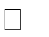 7. DAS OBRIGAÇÕES DA CONTRATANTE    7.1  Receber os materiais de acordo com as especificações.   7.2  Efetuar o pagamento no prazo estabelecido no Termo de Referência.   7.3 Comunicar a empresa contratada, quando da apresentação de defeito nos materiais, para a sua devida substituição.   7.4 Garantir o cumprimento de todas as cláusulas contratuais.   7.5  Promover, através de seu representante, o acompanhamento e a fiscalização dos materiais entregues, observando os aspectos quantitativos e qualitativos.   7.6 Proporcionar todas as facilidades para que a Contratada possa cumprir suas obrigações dentro das normas e condições contratuais.   7.7 Exercer a fiscalização por servidores especialmente designados, na forma prevista na Lei n.º 8.666/93.   8. DAS OBRIGAÇÕES DA CONTRATADA     8.1 A empresa deverá entregar os materiais no Almoxarifado, devidamente acondicionado em embalagem lacrada sem qualquer ônus ao erário municipal;  8.2 Substituir os materiais que apresentarem defeito de fabricação, de acordo com o estabelecido no Código de Defesa do Consumidor, ou ainda, quando acondicionado de forma indevida, ficar      imprestável para o uso.   8.3 Responsabilizar-se por eventuais despesas quanto a substituição dos materiais, dentro do período de garantia, quando do envio de outra localidade.   8.4  A empresa deverá fornecer os materiais dentro das normas exigidas pelo INMETRO - Instituto Nacional de Metrologia, Normalização e Qualidade Industrial e ABNT – Associação Brasileira de Normas Técnicas.   8.5 A marca, o modelo, a referência e demais características, bem como o prazo de garantia dos produtos ofertados, deverão, obrigatoriamente, ser informados na proposta, sem possibilidade de substituição por qualquer outra.   8.6 O prazo de garantia será contado a partir da data de emissão da nota fiscal de venda do produto.   8.7 A empresa deverá manter, durante toda a execução deste Contrato, em compatibilidade com as obrigações por ela assumidas, todas as condições de habilitação (INSS, FGTS, Tributos Estaduais, Municipais e outras solicitadas) e qualificação exigidas na licitação, de acordo com o art. 55, XIII, da Lei 8.666/93 - Fornecer o objeto qualificado no edital, dentro da boa técnica e qualidade, nos termos da proposta;   8.8 Fica a cargo da contratante, exercer, ampla, irrestrita e permanente fiscalização durante toda a entrega do objeto, bem como, estabelecer parâmetros e diretrizes na entrega, aplicando à Contratada, nos termos da regulamentação própria, sanções cabíveis pelas infrações acaso verificadas, após devidamente apuradas.   8.9 Todos os custos relativos a entrega dos produtos correrá por conta da contratada, inclusive encargos sociais, trabalhistas e outros.   8.10 O proponente que for adjudicado para o desta licitação arcará com todas as taxas, transporte, fretes e impostos que vierem a incidir sobre os mesmos.   09. DO ACOMPANHAMENTO E FISCALIZAÇÃO    A empresa vencedora ficará responsável pela entrega do objeto no prazo estipulado após a emissão da nota de empenho. A fiscalização será realizada pela Secretaria Municipal de Educação, Cultura e Esportes.    10. HABILITAÇÃO DOS PROPONENTES    10.1 Habilitação jurídica;    10.2 Ato Constitutivo, Estatuto ou Contrato Social, em vigor, devidamente registrado na junta comercial, em se tratando de sociedades comerciais, e, no caso de sociedade por ações, acompanhado de documentos de eleição de seus administradores, para comprovação do ramo da atividade, onde seja, compatível com o objeto desta licitação, ambos com cópia dos documentos pessoais com foto;  10.3 Se a empresa se fizer representar por procurador, faz-se necessário a apresentação da cópia de sua cédula de identidade e de outorga por instrumento público ou particular, com menção expressa de que lhe confere amplos para prática dos aos pertinentes ao certame. Se a outorga se der por instrumento particular (com firma reconhecida em cartório,) esta deve vir acompanhada de cópia do ato de constituição da empresa ou do ato de investidura na direção da empresa;    10.4 Fazendo-se representar a licitante pelo seu sócio-gerente, diretor ou proprietário, este deverá apresentar cópia de sua cédula de identidade e cópia do ato de constituição da empresa ou ato de investidura que habilitem como representante, no qual estejam expressos seus poderes para exercer direitos e assumir obrigações em decorrência de tal investidura.    11. HABILITAÇÃO FISCAL    11.1 Prova de inscrição no cadastro de contribuintes estadual ou municipal, se houver, relativo ao domicilio ou sede do licitante, pertinente ao seu ramo de atividade e compatível com o objeto contratual;    11.2 Prova de inscrição no cadastro nacional de pessoas jurídicas – CNPJ;    11.3 Prova de regularidade para com a fazenda federal, mediante apresentação da Certidão conjunta de débitos relativos a tributos federais e a dívida ativa da união, certidão negativa ou certidão positiva com efeitos negativos;    11.4 Prova de regularidade para com a fazenda estadual, mediante apresentação de certidão negativa de débitos e tributos estaduais ou certidão positiva com efeitos negativos, expedida pela secretaria de estado da fazenda, do domicilio ou sede da proponente;    11.4.1 Prova de regularidade para com a fazenda municipal, mediante apresentação de certidão negativa de tributos municipais ou certidão positiva com efeitos negativos, expedida pela secretaria municipal da fazenda do domicilio ou sede da proponente;    11.4.2 Prova de regularidade relativa ao fundo de garantia por tempo de serviços (FGTS), demonstrando situação regular no cumprimento dos encargos sociais instituídos por lei;    11.4.3 Prova de regularidade relativa a seguridade social (INSS), demonstrando situação regular no cumprimento dos encargos sociais instituídos por lei;    12. REGULARIDADE TRABALHISTA    12.1  Certidão de regularidade perante a justiça do trabalho – CNDT (Lei Federal nº 12.440/2011, de 07/07/2011).     SANÇÕES ADMINISTRATIVAS.    – À licitante vencedora deste certame serão aplicadas as sanções previstas na Lei nº.    8.666/93, nas seguintes situações, dentre outras:    Pela recusa injustificada para a assinatura do contrato, ou para a entrega dos Equipamentos, por parte da vencedora, nos prazos previstos no edital, será aplicada multa na razão de até 5% (cinco por cento), sobre o valor total da proposta, até 05(cinco) dias consecutivos.     Pelo atraso ou demora injustificados para a entrega dos Equipamentos ofertados, além do prazo estipulado neste edital, aplicação de multa na razão de 0,50% (cinquenta centésimos por cento), por dia de atraso ou de demora, calculado sobre o valor total da proposta, até 05 (cinco) dias consecutivos de atraso ou de demora.     Pela entrega em desacordo com o solicitado ou prestação dos serviços de assistência técnica em desacordo com o contratado, aplicação de multa na razão de até 5% (cinco por cento), sobre o valor total da proposta, por infração, com prazo de até 05(cinco) dias consecutivos para a efetiva adequação dos equipamentos. Após 02 (duas) infrações e/ou após o prazo para adequação, poderá, também, ser rescindido o contrato;     Pelo atraso ou demora injustificados no atendimento aos chamados do Município, ou na resolução de problemas originados nos Equipamentos, além dos prazos previstos no subitem 13.1 deste termo, aplicação de multa na razão de 2% (dois por cento), por dia de atraso ou de demora, calculado sobre o valor total da proposta, até o máximo de 03 (três) dias consecutivos de atraso ou de demora. Após 03 (três) ocorrências e/ou após o prazo máximo, poderá, também, ser rescindido o contrato;    Nos termos do art. 7° da Lei nº. 10.520, de 17/07/2002, a licitante, sem prejuízo das demais cominações legais e contratuais, poderá ficar, pelo prazo de até 60 (sessenta) meses, impedida de licitar e contratar com a Administração Pública e cancelado do Registro Cadastral de Fornecedores  nos casos de:  a)  Apresentação de documentação falsa;     Retardamento na execução do objeto;     Não manutenção do lance, após a adjudicação;     Comportamento inidôneo;     Fraude ou falha na execução do contrato;     Será facultado à licitante o prazo de 05 (cinco) dias úteis para a apresentação de defesa prévia, na ocorrência de quaisquer das situações previstas. f) Será descontado multa mediante a nota fiscal.    14. PAGAMENTO    Efetuar o pagamento, mediante ordem bancária - ou por meio de ordem bancária para pagamento de faturas com código de barras, em moeda corrente, até 30 (trinta) dias, contados do dia em que a Fatura/Nota Fiscal, devidamente acompanhada das requisições atendidas às disposições contidas neste Termo de Referência/Projeto Básico para o recebimento do objeto, tiver o recebimento definitivo e ser atestado no verso, sendo efetuadas as retenções legais.  Os valores relativos a  obrigações financeiras decorrentes de aplicação de penalidade pela Administração poderão ser descontados de pagamentos devidos à futura contratada, observadas as condições estabelecidas neste instrumento.    15. DOS RECURSOS ORÇAMENTÁRIOS: 02.003. SECRETARIA MUNICIPAL DE EDUCAÇÃO, CULTURA E ESPORTES02.003.12.368.0008.1.028. - AQUISIÇÃO DE MOBILIÁRIOS ESCOLARES CONV. Nº 328/PGE-2019/SEDUC4.4.90.52.00.00  EQUIPAMENTOS E MATERIAL PERMANENTEVALOR: R$ 150.000,00 (cento e cinquenta mil reais).02.003.12.361.0006.2.007. - MANUTENÇÃO DAS ATIVIDADES - SEMECE 25%4.4.90.52.00.00  EQUIPAMENTOS E MATERIAL PERMANENTEVALOR: R$ 8.122,76 (oito mil, cento e vinte e dois reais e setenta e seis centavos).VALOR TOTAL PARA A AQUISIÇÃO: R$: 158.122,76 (cento e cinquenta e oito mil, cento e vinte e dois reais e setenta e seis centavos).16. CONSIDERAÇÕES FINAIS      Os casos omissos desse pleito serão dirimidos pela legislação vigente, em especial a Lei nº. 8.666/93, e alterações posteriores.    Informações e esclarecimentos sobre o objeto deste instrumento poderão ser obtidos na secretaria de educação, ou no telefone nº (69) 3523-1055 ou nos seguintes endereços de email: semecetheobromaro@gmail.com. Os licitantes devem submeterse integralmente as exigências deste Termo de Referência.    17. DO FORO COMPETENTE.      O Foro da Comarca de Jaru, Estado de Rondônia fica eleito para solucionar as questões atinentes a esta licitação ou a atos dela decorrentes, não prevalecendo qualquer outro, por mais privilegiado que seja.    Theobroma/RO, 24 de janeiro de 2020.    Adelson Valter CorreiaSec. Mun. de Educação, Cultura e EsportesAPROVO NA FORMA DA LEI Em __/____/2020._____________________		Claudiomiro Alves dos SantosPrefeito MunicipalANEXO IIPREGÃO ELETRÔNICO Nº. 005/2020/CPLPROCESSO ADMINISTRATIVO Nº. 059/2020/SEMECEOBS: OS DOCUMENTOS RELATIVOS À HABILITAÇÃO, DESTE EDITAL, DEVERÃO SER ANEXADO, NO SISTEMA LICITANET NA ABA (HABILITANET), NO PRAZO MÁXIMO DE 03 HORAS APÓS A SOLICITAÇÃO NO CHAT PELA PREGOEIRA, COM POSTERIOR ENCAMINHAMENTO DO ORIGINAL OU CÓPIA AUTENTICADA, OBSERVADOS OS PRAZOS LEGAIS PERTINENTES. POSTERIORMENTE, OS MESMOS DOCUMENTOS DA EMPRESA VENCEDORA DEVERÃO SER ENCAMINHADOS EM ORIGINAIS OU CÓPIAS AUTENTICADAS, NO PRAZO MÁXIMO DE 03 (TRÊS) DIAS ÚTEIS, CONTADOS APÓS O PRAZO DE ANEXO NO SISTEMA LICITANET NA ABA (HABILITANET, JUNTAMENTE COM A PROPOSTA DE PREÇOS ESCRITA, PARA PREFEITURA DO MUNICÍPIO DE THEOBROMA - RO, AV. 13 DE FEVEREIRO, 1431 – FONE/FAX (69) 3523 – 1144/1140, FONE/FAX (69) 3344-1082, CEP: 76866-000 A/C PREGOEIRAOFICIAL: HATANI ELIZA BIANCHI.1 - CONDIÇÕES PARA HABILITAÇÃO1.1. Para habilitarem-se no certame, os interessados deverão apresentar os documentos abaixo:1.2. Documentação relativa à qualificação jurídica:1.2.1 Se a empresa se fizer representar por procurador, far-se-á necessário encaminhar cópia de sua cédula de identidade ou documento oficial com foto (exemplos: Carteira de motorista, Carteira de Trabalho), e de outorga por instrumento público ou particular, expedido com no máximo um ano da data de sua emissão, com menção expressa de que lhe confere amplos poderes para prática dos atos pertinentes ao certame. Se a outorga se der por instrumento particular (com firma reconhecida em Cartório), esta deve vir acompanhada de cópia do ato de constituição da empresa ou do ato de investidura na direção da empresa; e sendo a empresa licitante de outro estado da federação deverá ser acrescido o sinal público do tabelião que procedeu a autenticação e/ou reconhecimento de firma, no respectivo documento.a) Ato constitutivo, Estatuto ou Contrato Social e alterações; Havendo consolidação do contrato social, apenas a última alteração devidamente registrado, em se tratando de sociedades comerciais e, no caso de sociedades por ações, acompanhados de documentos de eleição da última administração;b) No caso de sociedade civil, ato constitutivo e respectivas alterações, devidamente registrados, acompanhados de prova de investidura da Diretoria em exercício;c) Registro Comercial, no caso de empresa individual;d) Decreto de Autorização, devidamente arquivado em se tratando de empresa ou sociedade estrangeira em funcionamento no País;e) Cópia do documento oficial onde constem numero do RG e CPF dos sócios ou do Sócio Administrador (autenticados em cartório ou cópias acompanhadas dos originais);1.2.1. Documentação relativa á regularidade fiscal e trabalhista:a) Prova de inscrição no Cadastro Nacional da Pessoa Jurídica (CNPJ);b) Certidão Conjunta de Tributos Federais e Dívida Ativa da União, a qual engloba também os tributos relativos ao Instituto Nacional de Seguridade Social, sendo que essa pode ser retirada através do site: www.receita.fazenda.gov.br;c) Certidão Negativa de Tributos Estaduais;d) Certidão Negativa de Tributos Municipais, do domicílio sede da licitante, expedida pelo órgão competente;e) Certificado de Regularidade do FGTS (CRF);f) Certidão Negativa de Débitos Trabalhistas (Lei 12.440 de 07 de Julho 2011) – Emitida no site http://www.tst.jus.br/certidao;1.2.2. Documentação relativa à qualificação econômica e financeira:a) Certidão negativa de falência ou concordata expedida pelo Distribuidor do Foro ou Cartório da sede da licitante.1.2.3. Declarações e demais documentos necessários:a) Declaração Conjunta b) Fornecer catálogos dos fabricantes dos objetos, onde constem as especificações técnicas dos mesmos, junto com a documentação de habilitação;1.3. O (a) Pregoeiro (a) reserva-se o direito de solicitar das licitantes, em qualquer tempo, no curso da licitação, quaisquer esclarecimentos sobre documentos já entregues, fixando-lhes prazo para atendimento.1.4. A falta de quaisquer dos documentos exigidos no Edital implicará inabilitação da licitante, sendo vedada, sob qualquer pretexto, a concessão de prazo para complementação da documentação exigida para a habilitação. 1.5. Não serão aceitos, protocolos de entrega ou solicitação de documentos em substituição aos documentos exigidos no edital. 1.6. O (a) pregoeiro (a) reserva-se o direito de solicitar das licitantes, em qualquer tempo, no curso da licitação, quaisquer esclarecimentos sobre documentos já entregues, fixando-lhes prazo para atendimento.1.7. Será realizada consulta no site oficial do Cadastro Nacional de Empresas Inidôneas e Suspensas (CEIS), a fim de evitar a contratação de empresas que tenham sido proibidas de licitar e contratar com a Administração Pública, por determinação do TCE/RO, conforme Decisão Monocrática nº 119/2014/GCVCS/TCE/RO, com vistas a não adjudicar e homologar certames a empresas inidôneas, sob penas de incidirem das disposições e penalidades previstas no art. 55, IV, da Lei Complementar nº 154/96;11.8. SERÁ REALIZADA CONSULTA AO CADASTRO DE FORNECEDORES IMPEDIDOS DE LICITAR E CONTRATAR COM A ADMINISTRAÇÃO PÚBLICA ESTADUAL – CAGEFIMP, INSTITUÍDO PELA LEI ESTADUAL Nº 2.414, DE 18 DE FEVEREIRO DE 2011.11.9. A verificação pelo Pregoeiro nos sítios oficiais de órgãos e entidades emissores de certidões constituimeio legal de prova.ANEXO IIIPREGÃO ELETRÔNICO Nº. 005/2020/CPLPROCESSO ADMINISTRATIVO Nº. 059/2020/SEMECEMODELO DE DECLARAÇÃO CONJUNTA:Pelo presente, a empresa x (razão social) x, inscrita no CNPJ/MF nº x (nº) x, com sede administrativa na x (endereço completo ) x, neste ato representado por x (nome complete) x, CPF nº x (nº) x, propomo-nos a entregar/executar o x (objeto resumido) x de que trata o Edital de PREGÃO ELETRÔNICO Nº 005/2020, pelos preços constantes da nossa PROPOSTA DE PREÇOS e de acordo com os Quantitativos especificados no Edital e seus Anexos. DECLARAMOS, sob as penas da LEI: FATO SUPERVENIENTE a) Que até a presente data, não existe FATOS SUPERVENIENTES IMPEDITIVOS para habilitação no presente processo licitatório, ciente da obrigatoriedade de declarar ocorrências posteriores, nos termos do art. 55, inciso XIII, da Lei Federal nº 8.666/93 e suas alterações. ACEITAÇÃO DO EDITAL b) Que examinamos o Edital e seus Anexos e ACEITAMOS todas as condições e exigências, em todas as fases da licitação. FIRMAR CONTRATOS DELA ORIUNDOS c) Que concordamos em FIRMAR O CONTRATOS dela oriundos para o objeto da licitação pelo (s) preços ofertados mantendo todas as condições. EMPREGABILIDADE DE MENOR d) Que não utilizamos em nosso funcional a mão-de-obra de MENORES DE IDADE, nas idades e condições elencadas no inciso XXXIII, Art. 7º da Constituição Federal, em conformidade com a Lei Federal nº 9.854/99. EMPREGABILIDADE DE SERVIDOR PÚBLICO e) Que não existe, em nosso quadro de empregados, SERVIDORES PÚBLICOS exercendo funções de gerência, administração ou tomada de decisão, na forma do art. 9º, inciso III da Lei Federal nº 8.666/93. GRAU DE PARENTESCO f) Que não possuo parentesco consanguíneo ou afim, até 3° grau, com quaisquer pessoas ligadas à PREFEITURA MUNICIPAL DE THEOBROMA. AUTENTICIDADE DOS DOCUMENTOS g) Que os documentos contidos nos envelopes são AUTÊNTICOS. ENCARGOS, TRIBUTOS E DESPEAS INERENTES AO OBJETO.ENCARGOS, TRIBUTOS E DESPEAS INERENTES AO OBJETO h) Que todos os ENCARGOS, despesas com mão-de-obra e, todos os tributos e encargos fiscais, sociais, trabalhistas, previdenciários e comerciais e, ainda, os gastos com transporte/frete e acondicionamento dos produtos em embalagens adequadas estão inclusos no preço ofertado.DA GARANTIA, ASSISTÊNCIA TÉCNICA E TROCA j) Que a empresa prestará garantia legal, no Estado de Rondônia, nos termos do Código do Consumidor, inclusive quanto à troca de produto e prestará a assistência técnica necessária e cabível ao objeto, sem custos adicionais. Por ser expressão da verdade, firmo e assino o presente. MEP i) Declaramos que estamos sob o regime de Microempresa ou Empresa de Pequeno Porte, para efeito do disposto na Lei Complementar nº 123/06. l) Declaramos que até a presente data inexistem fatos impeditivos para  habilitação, bem como não nos encontramos em estado de Inidoneidade declarado ou suspensivo, por nenhum órgão da administração publica Federal, Estadual, Municipal ou do Distrito Federal, e que não estamos sujeitos a qualquer impedimento legal para licitar ou contratar com a Administração, ciente da  obrigatoriedade de declarar ocorrências posteriores.m) A empresa declara ainda que tem ciência que “a falsidade de declaração prestada objetivando benefícios na presente licitação, caracterizará o crime de que trata o Art. 299 do Código Penal, sem prejuízo do enquadramento em outras figuras penais e das sanções administrativas previstas na Lei  n˚ 8.666/93.Local e data: de 2020 _____________________________________________Assinatura do Representante Legal CARIMBO CNPJANEXO IVPREGÃO ELETRÔNICO Nº. 005/2020PROCESSO ADMINISTRATIVO Nº. 059/2020/SEMECEMINUTA CONTRATO......../2020CONTRATO, que entre si fazem, de um lado o MUNICÍPIO DE THEOBROMA/RO, Pessoa Jurídica de Direito Público, com sede na Av. 13 DE FEVEREIRO, Nº 1431, inscrita no CNPJ n.84.727.601/0001-90, neste ato representada pela Secretaria Municipal de EDUCAÇÃO, Sr..............., portador da Cédula de Identidade RG. nº:       e do CPF, residente e domiciliado em THEOBROMA- RO, , e de outro a empresa ______________, estabelecida na ____,n° ____, bairro ____, no Município de _____/___, inscrita no CNPJ sob o n° _________________, a seguir denominado simplesmente CONTRATADO, perante as testemunhas abaixo firmadas, pactuam o presente contrato cujo a celebração foi autorizada pelos despachos nos autos dos Processo Administrativo nº 059/2020/SEMECE, doravante denominado processo e que se regerá pela Lei 8.666/93 e suas alterações, atendidas as cláusulas e condições que se enunciam a seguir:DO AMPARO LEGAL:Cláusula Primeira - O substrato jurídico do presente Contrato encontra-se consubstanciado no Pregão Eletrônico n° 005/2020 e nos demais despachos exarados nos autos do Processo, bem como na Lei nº 8.666/93 de 21 de junho de 1993, nos artigos 55, incisos VI e VII.DO OBJETO:Cláusula Segunda AQUISIÇÃO DE MOBILIÁRIO ESCOLAR PARA ATENDER ALUNOS E PROFESSORES DA REDE MUNICIPAL DE ENSINO DO MUNICÍPIO, QUE SERÁ REALIZADA ATRAVÉS DO CONVÊNIO Nº 328/PGE-2019. PROCESSO. 0029.537450/2019-53/SEDUC. COM CONTRAPARTIDA DO MUNICIPIO. ATRAVÉS DA SECRETARIA MUNICIPAL DE EDUCAÇÃO CULTURA E ESPORTE DO MUNICIPIO DE THEOBROMA-RO.DO PRAZO DE VIRGÊNCIACláusula Terceira - O prazo de vigência de exceção do objeto terá início na data da assinatura _____/_____/______ até ____/____/_______. Podendo ser prorrogado por iguais períodos, mediante celebração de Termo Aditivo, observada a limitação legal, previsto no art.57 da lei 8666/93.DO PREÇO E CONDIÇÕES DE PAGAMENTOCláusula Quarta - Dá-se a este Contrato o valor de R$: xxxxxxxxxxxxxxxx para o fornecimento dos materiais conforme descrito na cláusula 2ª, O pagamento ocorrerá até o 30º dia após o recebimento do objeto, e entrega da nota fiscal, que será atestada e encaminhada ao setor competente para pagamento. No ato do pagamento, deverão ser juntadas as Certidões Municipais, INSS e FGTS válidas, devidamente atestadas pela Secretaria com o numero do convênio na nota fiscal.PRAZO DE ENTREGA E CONDIÇÕES DE RECEBIMENTO DOS MATERIAIS:Cláusula Quinta – CONFORME TERMO DE REFERÊNCIA, NO EDITAL ANEXO I.DO REAJUSTAMENTO:Cláusula Sexta – Os preços oferecidos não poderão ser reajustáveis no prazo de 60 dias úteis, após deverá ser devidamente justificados e comprovados os reajustes, devendo os licitantes apresentar suas propostas com validade de 60 dias.DA DESPESA:Cláusula Sétima: As despesas correrão com recursos de acordo com a seguinte Dotação Orçamentária 2020: 04 – DOS RECURSOS ORÇAMENTÁRIOS: 02.003. SECRETARIA MUNICIPAL DE EDUCAÇÃO, CULTURA E ESPORTE02.003.12.368.0008.1.028. - AQUISIÇÃO DE MOBILIÁRIOS ESCOLARES CONV. Nº 328/PGE-2019/SEDUC4.4.90.52.00.00  EQUIPAMENTOS E MATERIAL PERMANENTEVALOR: R$ 150.000,00 (cento e cinquenta mil reais).02.003.12.361.0006.2.007. - MANUTENÇÃO DAS ATIVIDADES - SEMECE 25%4.4.90.52.00.00  EQUIPAMENTOS E MATERIAL PERMANENTEVALOR: R$ 8.122,76 (oito mil, cento e vinte e dois reais e setenta e seis centavos).VALOR TOTAL PARA A AQUISIÇÃO: R$: 158.122,76 (cento e cinquenta e oito mil, cento e vinte e dois reais e setenta e seis centavos).DA GARANTIA:Cláusula Oitava- CONFORME TERMO DE REFERÊNCIA, NO EDITAL .DAS OBRIGAÇÕES E RESPONSABILIDADES DA CONTRATADA E CONTRATANTECLÁUSULA NONA A CONTRATADA OBRIGA-SE A:Parágrafo Primeiro – CONFORME TERMO DE REFERENCIA ANEXO NO EDITAL.CLÁUSULA DÉCIMA DAS OBRIGAÇÕES DA CONTRATANTE;Parágrafo Primeiro CONFORME TERMO DE REFERENCIA ANEXO NO EDITAL. DIREITOS E RESPONSABILIDADES:Cláusula Décima Primeira - O descumprimento total ou parcial, de qualquer das obrigações ora estabelecidas, sujeitará a CONTRATADA às sanções previstas na Lei 8.666/93, garantida prévia e ampla defesa em processo administrativo.Parágrafo Primeiro - A CONTRATANTE se reserva o direito de descontar a importância devida de qualquer multa porventura imposta à contratada, em virtude do descumprimento das condições estipuladas neste contrato e que não sejam determinantes de rescisão contratual.Parágrafo Segundo - O valor das multas corresponderá à gravidade da infração, podendo chegar até 10% (dez por cento) do valor do Contrato, em cada caso, a ser atribuído conforme a gravidade pelo CONTRATANTE.Parágrafo Terceiro - As multas previstas nesta cláusula não têm caráter compensatório e o seu pagamento não eximirá a contratada da responsabilidade de perdas ou danos decorrentes das infrações cometidas.Parágrafo Quarto - Se a multa aplicada for superior ao valor devido pela contratante, além da perda deste responderá a contratada pela diferença, que será cobrada administrativamente, se não solucionado após 60 (sessenta) dias, a CONTRATANTE executará a cobrança judicial que terá força de título para execução.Cláusula Décima Segunda- A CONTRATADA assumem como exclusivamente seus os riscos e as despesas decorrentes do fornecimento do objeto do Contrato, 5s necessários à boa e perfeita execução e cumprimento deste contrato. Responsabiliza-se, também, pela idoneidade e comportamento de seus empregados, prepostos ou subordinados, e ainda por quaisquer prejuízos que sejam causados ao contratante ou a terceiros.Parágrafo Primeiro - Os danos ou prejuízos serão ressarcidos ao contratante no prazo máximo de 24 horas, contando da notificação administrativa à CONTRATADA, sob a pena de multa.Parágrafo Segundo - O CONTRATANTE não responderá por quaisquer ônus, direitos ou obrigações vinculados à legislação tributária, trabalhista, previdenciária ou securitária, e decorrentes da execução do presente contrato, cujo cumprimento e responsabilidade caberão, exclusivamente, à CONTRATADA.Parágrafo Terceiro - O CONTRATANTE não responderá por quaisquer compromissos assumidos pela contratada com terceiros, ainda que vinculados à execução do presente contrato, bem como por qualquer dano causado a terceiros em decorrência de ato da CONTRATADA; de seus empregados, prepostos ou subordinados.Parágrafo Quarto - A CONTRATADA manterá durante toda a execução do Contrato, as condições de habilitação e qualificação que lhe foram exigidas na licitação.DA RESCISÃO: Cláusula Décima Terceira - A CONTRATANTE poderá rescindir o presente contrato nas hipóteses previstas no Artigo 78, Incisos I a XII, da Lei 8.666/93, sem que caiba à contratada, direito a qualquer indenização sem prejuízo das penalidades pertinentes.Parágrafo único - A CONTRATADA reconhece os Direitos da Administração, em caso de rescisão administrativa prevista no art. 77 da Lei nº 8.666/93.DO ACOMPANHAMENTO E DA FISCALIZAÇÃOCláusula Décima Quarta- Durante a vigência deste Contrato, a sua execução será fiscalizada, pelo fiscal de Contrato da Prefeitura Municipal.Parágrafo Primeiro - A Secretaria anotará em registro próprio, todas as ocorrências relacionadas com a execução do contrato, determinando o que for necessário à regularização das faltas ou defeitos observados, conforme determina o parágrafo 1º do art. 67 da Lei nº 8.666/93; Parágrafo Segundo - Cabem à Contratada atender prontamente a quaisquer exigências da fiscalização inerentes ao objeto do Contrato, implicando a atividade da fiscalização em qualquer exclusão ou redução da responsabilidade da Contratada, inclusive perante terceiros, por qualquer irregularidade e, na ocorrência desta, não implica co-responsabilidade do Contratante ou de seus agentes e prepostos;ParágrafoTerceiro - As decisões e providências que ultrapassarem a competência dos representantes da contratante deverão ser solicitadas, por escrito, os seus superiores, em tempo hábil para a adoção das medidas convenientes, conforme preceitua o parágrafo 2º do art. 67 da Lei nº 8.666/93; Parágrafo Quarto- A conferência da quantidade dos materiais fornecidos deverão ser feita na presença de representantes da Contratante e da Contratada, na ocasião da entrega. Se a Contratada não puder participar da conferência, assumirá como verdadeira e, portanto, inquestionável a apuração feita pela Contratante.DA CESSÃO OU TRANSFERÊNCIA:Cláusula Décima Quinta - O presente contrato não poderá ser objeto de cessão ou transferência, no todo ou em parte.DA VINCULAÇÃO AO EDITAL DE LICITAÇÃO (art. 55 inciso XI e XII).Cláusula Décima Sexta– Fica o presente contrato vinculado ao edital Pregão Eletrônico nº 005/2020 a proposta constante no Processo Licitatório nº 059/2020 e as disposições da Lei Federal nº 8.666/93 e alterações.DOS TRIBUTOS E DAS DESPESAS:  Cláusula Décima Sétima - Constituirá encargo exclusivo da contratada o pagamento de tributos, tarifas, e demais despesas decorrentes deste contrato e do fornecimento de seu objeto.DO FORO:Cláusula Décima Oitava - As partes elegem o Foro da Comarca de JARU/RO como o único competente para dirimir as controvérsias oriundas da interpretação das cláusulas do presente CONTRATO, com renúncia expressa a qualquer outro, por mais privilegiado que seja. E, por estarem assim justos e contratados, firmam o presente instrumento em duas vias de igual teor e forma, para um mesmo e desejado efeito jurídico, na presença de duas testemunhas instrumentárias:PREFEITURA MUNICIPAL DE THEOBROMA/RO, em __ de ____ de 2020_______________________________                            ____________________SEMECE				CONTRATADA___________________TESTEMUNHAS_______________________                          ___________________NOME.:                                                  NOME.:CPF.:                                                       CPF.ANEXO VMODELO DE PROPOSTA DE PREÇOSPREGÃO ELETRÔNICO N. 005/2020PROCESSO ADM. Nº 05/2020CARTA PROPOSTA DE FORNECIMENTO.Objeto: AQUISIÇÃO DE MOBILÁRIO ESCOLAR PARA ATENDER ALUNOS E PROFESSORES DA REDE MUNICIPAL DE ENSINO DO MUNICÍPIO, QUE SERÁ REALIZADA ATRAVÉS DO CONVÊNIO Nº 328/PGE-2019. PROCESSO. 0029.537450/2019-53/SEDUC. COM CONTRAPARTIDA DO MUNICIPIO. NO VALOR TOTAL  ESTIMADO DE R$:158.122,76 (CENTO E CINQUENTA E OITO MIL CENTO E VINTE E DOIS REAIS E SETENTA E SEIS CENTAVOS).ATRAVÉS DA SECRETARIA MUNICIPAL DE EDUCAÇÃO CULTURA E ESPORTE DO MUNICIPIO DE THEOBROMA-RO.2- As despesas decorrentes da execução do objeto do presente certame correrão a conta de dotação específica do orçamento do exercício de 2020 e terá a seguinte classificação orçamentária:02.003. SECRETARIA MUNICIPAL DE EDUCAÇÃO, CULTURA E ESPORTES02.003.12.368.0008.1.028. - AQUISIÇÃO DE MOBILIÁRIOS ESCOLARES CONV. Nº 328/PGE-2019/SEDUC4.4.90.52.00.00  EQUIPAMENTOS E MATERIAL PERMANENTE02.003.12.361.0006.2.007. - MANUTENÇÃO DAS ATIVIDADES - SEMECE 25%4.4.90.52.00.00  EQUIPAMENTOS E MATERIAL PERMANENTEDe acordo com Edital.A empresa ____________ declara que estão inclusas no valor contrato todas as despesas com mão-de-obra e, todos os tributos e encargos fiscais, sociais, trabalhistas, previdenciários e comerciais e, ainda, os gastos com transporte/frete, até a entrega total do objeto.Prazo de validade da proposta: De acordo com o Edital. Local e data: _____________________________________________________________________________________________________assinatura e carimbo dA proponenteOBS.: REPRESENTANTE LEGAL DA EMPRESA30 dias90 dias180 dias365 diasR$ 165,41R$ 211,58R$ 288,71R$ 407,15ITEMDISCRIMINAÇÃO   UNID  QTDPREÇOUNIT(R$)PREÇO  TOTAL(R$)  01 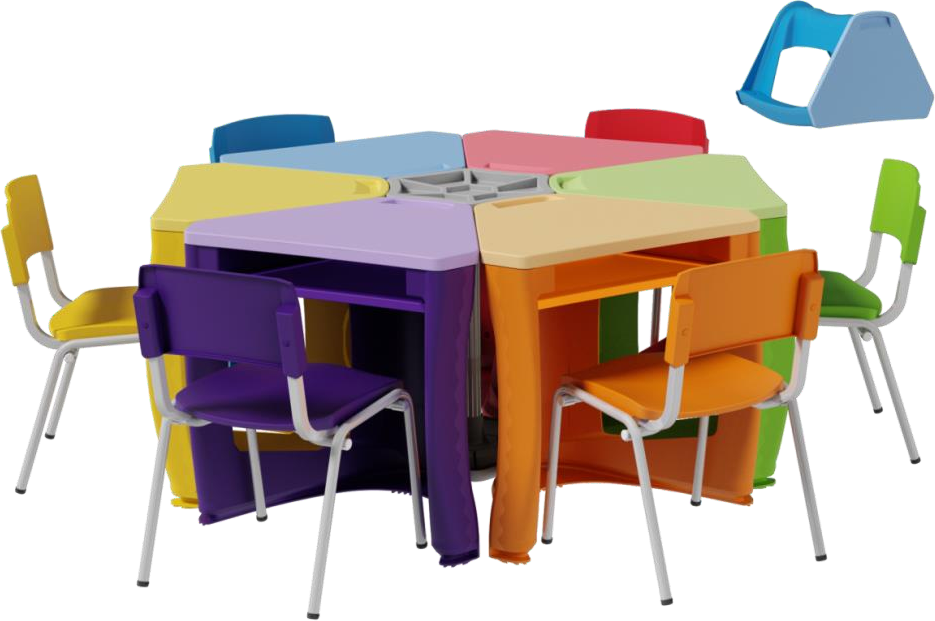 CONJUNTO INFANTIL, COMPOSTO POR 06 MESAS GANGORRA, 06 CADEIRAS E 01 MESA CENTRAL. MESA GANGORRA COM A SEGUINTE DESCRIÇÃO TÉCNICA: COMPOSTA POR 05 (CINCO) COMPONENTES QUE PERMITEM A MONTAGEM COMPLETA POR ENCAIXES, INTEIRAMENTE FABRICADA PELO PROCESSO DE INJEÇÃO TERMOPLÁSTICO 100% RECICLÁVEL. ALÉM DO USO HABITUAL TAMBÉM PODE SER UTILIZADA PARA FINS RECREATIVOS, JÁ QUE QUANDO VIRADA 90 GRAUS COM A FRENTE APOIADA NO PISO PROPORCIONA UM BALANÇO PERMITINDO QUE A MESA SEJA UTILIZADA COMO BRINQUEDO DE BALANÇO. NESTA MESMA POSIÇÃO, ALÉM DE SUGERIR UM BRINQUEDO, A MESA AINDA APRESENTA OUTRA ÁREA PARA SENTAR EM ATIVIDADES RECREATIVAS EM GRUPO. TAMPO, INJETADO EM TERMOPLÁSTICO ABS VIRGEM, COM ESPESSURA MÍNIMA DE 3,5MM, COM PIGMENTAÇÃO, SUPERFÍCIE LISA SEM BRILHO, COM FORMATO DE 02 (DOIS) ÂNGULOS POSSIBILITANDO A FORMAÇÃO DE CÍRCULOS COM 06 (SEIS) MESAS, DENTRE OUTRAS CONFIGURAÇÕES. CONTENDO, 04 (QUATRO) ENCAIXES PARA A ESTRUTURA DA MESA, QUE APÓIA E REFORÇA A SUPERFÍCIE DO TAMPO E 02 (DUAS) TORRES FIXAÇÃO POR PARAFUSOS AUTO ATARRAXANTES PARA PLÁSTICO FL DE DIÂMETRO 5X16 MM, MEDINDO 620 MM NA BASE MAIOR, 235 MM NA BASE MENOR E 465 MM LATERALMENTE, COM 01 (UM) PORTA OBJETOS FRONTAL À SUPERFÍCIE DE USO INTEGRADO AO TAMPO, DISPONIBILIZANDO UMA ÁREA ÚTIL DE SUPERFÍCIE DE USO DO TAMPO DE 400 MM X 300 MM. ESTRUTURA DA MESA, QUANDO VISTA SUPERIORMENTE APRESENTA FORMATO ANÁLOGO A UM TRIÂNGULO, SENDO MENOR NA PARTE POSTERIOR, E MAIOR NA PARTE FRONTAL. DESENHO COM ONDULAÇÕES E RELEVO QUE PROPORCIONA UMA ESTRUTURA REFORÇADA. O CONTRA TAMPO É INTEGRADO À ESTRUTURA, E AMBOS FORMAM UM ÚNICO COMPONENTE INJETADO EM POLIPROPILENO COPOLÍMERO, PIGMENTADO, COM ACABAMENTO TEXTURIZADO, ESPESSURA MÍNIMA DE 3,5 MM. A MESA COMPLETA (COM TAMPO ENCAIXADO) APRESENTA UMA ALTURA TOTAL DE 590 MM. PORTA LIVRO, INJETADO EM POLIPROPILENO COPOLÍMERO, COM ESPESSURA DE 3,5 MM, COM PIGMENTAÇÃO E SUPERFÍCIE LISA SEM BRILHO, FIXADO À MESA POR MEIO DE 02 (DOIS) ENCAIXES. PARTE FRONTAL MEDINDO 445 MM X 70 MM. AINDA FAZEM PARTE DA MESA DOIS COMPONENTES QUE FUNCIONAM COMO UMA TAMPA PARA FECHAR AS ABERTURAS FORMADAS PELO DESENHO DA ESTRUTURA. ESSAS TAMPAS CONSTITUEM A SUPERFÍCIE ONDE SE, É POSSÍVEL, SENTAR QUANDO A MESA ESTÁ SENDO UTILIZADA NO OUTRO CONTEXTO PERMITIDO, JÁ CITADO. ESTES COMPONENTES SÃO INJETADOS EM POLIPROPILENO COPOLÍMERO, PIGMENTADO, COM 3,5MM DE ESPESSURA. SÃO ENCAIXADOS À ESTRUTURA DA MESA E FIXADOS COM PARAFUSOS AUTO ATARRAXANTES PARA PLÁSTICO FL DE DIÂMETRO 5X16 MM FENDA PHILLIPS.  CADEIRA INFANTIL, FORMADA COM ASSENTO, ENCOSTO E ESTRUTURA COM A SEGUINTE DESCRIÇÃO TÉCNICA: ASSENTO, CONFECCIONADO EM POLIPROPILENO COPOLÍMERO INJETADO E MOLDADO ANATOMICAMENTE COM ACABAMENTO POLIDO, COM DIMENSÕES DE 330 MM DE LARGURA POR 320 MM DE PROFUNDIDADE, 04 MM DE ESPESSURA, CANTOS ARREDONDADOS, MONTADO À ESTRUTURA POR MEIO DE 04 (QUATRO) CAVIDADES REFORÇADAS COM ALETAS DE NO MÍNIMO 02 MM DE ESPESSURA, QUE ACOMODAM PARAFUSOS AUTOS ATARRAXANTES PARA PLÁSTICO FL DE DIÂMETRO 5X30 MM DE FENDA PHILLIPS. ALTURA EM RELAÇÃO AO PISO 350 MM. ENCOSTO É INTEIRIÇO, SEM NENHUM TIPO DE VENTILAÇÃO OU ABERTURA, FABRICADO EM POLIPROPILENO COPOLÍMERO INJETADO E MOLDADO ANATOMICAMENTE COM ACABAMENTO POLIDO, COM DIMENSÕES DE 330 MM DE LARGURA POR 185 MM DE ALTURA, COM ESPESSURA MÉDIA DE 3,5 MM, CANTOS ARREDONDADOS, UNINDO À ESTRUTURA POR MEIO DE ENCAIXES DE SUAS CAVIDADES POSTERIORES NOS TUBOS DA ESTRUTURA TRAVADA POR DOIS PINOS RETRÁTEIS INJETADOS EM POLIPROPILENO COPOLÍMERO, NA MESMA COR DO ENCOSTO, DISPENSANDO A PRESENÇA DE REBITES OU DE PARAFUSOS. ESTRUTURA, FABRICADA EM TUBOS DE AÇO INDUSTRIAL COM PÉS E TRAVESSAS EM TUBO DE SEÇÃO CIRCULAR COM DIÂMETRO DE 19,05 MM COM ESPESSURA DE 1,06 MM, BASE DO ENCOSTO FABRICADOS EM TUBO DE SEÇÃO QUADRADA 20X20 MM COM ESPESSURA DE 1,2 MM, PEÇAS DE TUBOS DE AÇO INDUSTRIAL SÃO UNIDAS ENTRE SI POR MEIO DE SOLDA MIG E TRATADAS POR CONJUNTO DE BANHOS QUÍMICOS, COM PINTURA EPÓXI (PÓ), QUE POSSIBILITA PROTEÇÃO CONTRA OXIDAÇÃO E MAIOR VIDA ÚTIL À ESTRUTURA, COM PONTEIRAS PLÁSTICAS DE POLIPROPILENO NOS PÉS E NAS EXTREMIDADES DAS TRAVESSAS COM ACABAMENTO PADRÃO FDE, SÃO PONTEIRAS COM ABA PARA PROTEÇÃO DAS ESTRUTURAS QUANDO AS MESMAS SÃO EMPILHADAS PARA TRANSPORTE. MESA CENTRAL, COM A SEGUINTE DESCRIÇÃO TÉCNICA: CONSTITUÍDA DE DUAS PEÇAS PLÁSTICAS E UM TUBO CENTRAL. AS PEÇAS PLÁSTICAS SÃO CONFECCIONADAS EM POLIPROPILENO COPOLÍMERO INJETADO COM ACABAMENTO SUPERFICIAL LISO SEM BRILHO, COM ESPESSURA MÍNIMA DE 3MM. AS PEÇAS, VISTAS SUPERIORMENTE, APRESENTAM FORMATO SEXTAVADO PARA UNIÃO DE 06 MESAS, QUE FORMAM UM CÍRCULO. POSSUINDO 07 DIVISÓRIAS: SEIS REFERENTES ÀS FACES EXTERNAS E UMA CENTRAL. NA PARTE INFERIOR A PEÇA APRESENTA UM RESSALTO DE 40MM PARA ENCAIXE DO TUBO CENTRAL. ESTRUTURA CENTRAL FABRICADA EM TUBO DE AÇO INDUSTRIAL COM DIÂMETRO DE 38,1MM COM ESPESSURA DE 0,9MM. AS PEÇAS PLÁSTICAS SÃO ENCAIXADAS NO TUBO, UMA EM CADA EXTREMIDADE, ALTURA EM RELAÇÃO AO PISO 590 MM. CONJUNTO COM MESAS INFANTIL E CADEIRAS INFANTIL NAS CORES: AMARELO, VERMELHO, AZUL, LARANJA, VERDE E ROXO. MESA CENTRAL COR CINZA, ESTRUTURA DA MESA CENTRAL E DAS CADEIRAS NA COR BRANCA. APRESENTAR LAUDO EMITIDO POR LABORATÓRIO ACREDITADO PELO INMETRO, ATESTANDO QUE OS MOBILIÁRIOS DESTE ITEM ESTÃO EM CONFORMIDADE COM A NM300.Und20R$ 2.076,55R$ 41.531,0002  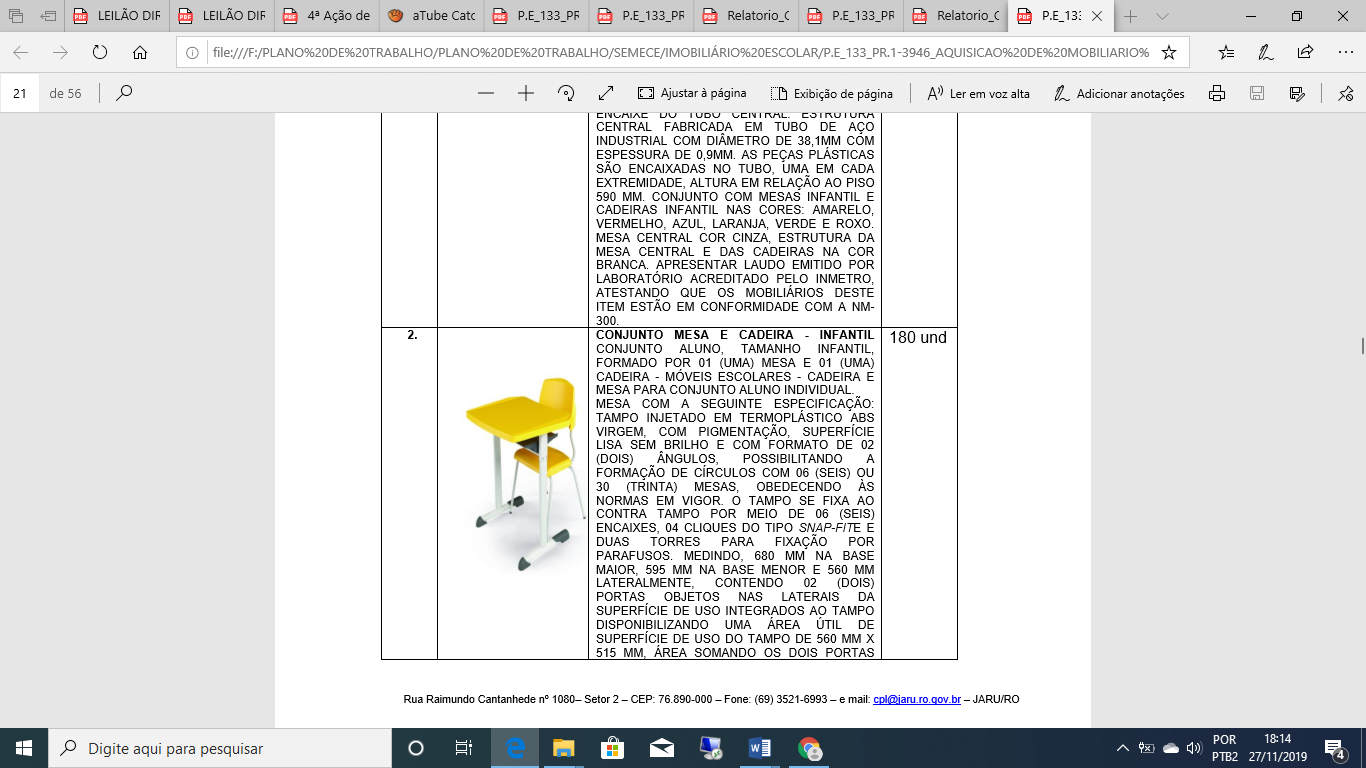 CONJUNTO MESA E CADEIRA - TAMANHO INFANTIL, FORMADO POR 01 (UMA) MESA E 01 (UMA) CADEIRA - MÓVEIS ESCOLARES - CADEIRA E MESA PARA CONJUNTO ALUNO INDIVIDUAL.  MESA COM A SEGUINTE ESPECIFICAÇÃO: TAMPO INJETADO EM TERMOPLÁSTICO ABS VIRGEM, COM PIGMENTAÇÃO, SUPERFÍCIE LISA SEM BRILHO E COM FORMATO DE 02 (DOIS) ÂNGULOS, POSSIBILITANDO A FORMAÇÃO DE CÍRCULOS COM 06 (SEIS) OU 30 (TRINTA) MESAS, OBEDECENDO ÀS NORMAS EM VIGOR. O TAMPO SE FIXA AO CONTRA TAMPO POR MEIO DE 06 (SEIS) ENCAIXES, 04 CLIQUES DO TIPO SNAP-FITE E DUAS TORRES PARA FIXAÇÃO POR PARAFUSOS. MEDINDO, 680 MM NA BASE MAIOR, 595 MM NA BASE MENOR E 560 MM LATERALMENTE, CONTENDO 02 (DOIS) PORTAS OBJETOS NAS LATERAIS DA SUPERFÍCIE DE USO INTEGRADOS AO TAMPO DISPONIBILIZANDO UMA ÁREA ÚTIL DE SUPERFÍCIE DE USO DO TAMPO DE 560 MM X 515 MM, ÁREA SOMANDO OS DOIS PORTAS OBJETOS É DE 0,29M2. COM MONTAGEM COMPLETA POR ENCAIXES DE SEUS COMPONENTES, PODENDO SER UTILIZADA DE AMBOS OS LADOS DE ACORDO COM A ESCOLHA DO USUÁRIO. ALTURA EM RELAÇÃO AO PISO 580 MM. CONTRA TAMPO, COR PRET0, FEITO EM PP (POLIPROPILENO) RECICLADO, APÓIA, REFORÇA E ESTRUTURA A SUPERFÍCIE DO TAMPO ALÉM DE PROVER ACABAMENTO NA PARTE INFERIOR DO TAMPO. PORTA LIVROS EM FORMATO RETANGULAR, INJETADO EM TERMOPLÁSTICO COM SUPERFÍCIE TEXTURIZADA, ABERTO POR TODOS OS LADOS FACILITANDO A SUA UTILIZAÇÃO. ESTRUTURA COR BRANCA, CONFECCIONADA EM TUBOS DE AÇO 1010/1020, SENDO A BASE DO TAMPO COM TUBO QUADRADO DE 20X20MM E ESPESSURA DE 1,9 MM SOLDADOS À DUAS CAMISAS METÁLICAS DE TUBO OBLONGO 29X58MM E ESPESSURA DE PAREDE DE 1,9MM UNIDAS ENTRE SI POR UM TUBO OBLONGO 29X58MM COM ESPESSURA DE PAREDE DE 1,5MM. AS COLUNAS DE SUSTENTAÇÃO DO TAMPO SÃO FABRICADAS COM TUBO OBLONGO 29X58 MM COM ESPESSURA 1,9MM, QUE SÃO SOLDADAS AOS PÉS DE APOIO NO PISO, FABRICADOS EM TUBO DE Ø 38,10 MM COM ESPESSURA DE 1,5MM. O CONJUNTO SUPERIOR UNE-SE ÀS COLUNAS DE SUSTENTAÇÃO DO TAMPO POR MEIO DE 04 PARAFUSOS. ACABAMENTOS: TODO MATERIAL EM AÇO É SOLDADO COM SOLDA ELETRÔNICA MIG, E RECEBE PRÉTRATAMENTO DE DESENGRAXAMENTO, DECAPAGEM E FOSFATIZAÇÃO, PREPARANDO A SUPERFÍCIE PARA RECEBER À PINTURA. PINTURA EPÓXI-PÓ APLICADA PELO PROCESSO DE DEPOSIÇÃO ELETROSTÁTICA COM POLIMERIZAÇÃO EM ESTUFA. PONTEIRAS PLÁSTICAS DE ACABAMENTO, COR CINZA, PADRÃO FDE/FNDE, NOS PÉS DE APOIO NO PISO, FIXADAS POR MEIO DE REBITES TIPO POP.  CADEIRA COM A SEGUINTE ESPECIFICAÇÃO: ASSENTO CONFECCIONADO EM POLIPROPILENO COPOLÍMERO INJETADO, MOLDADO ANATOMICAMENTE, COM ACABAMENTO TEXTURIZADO, MEDINDO, 355 MM DE ALTURA DO CHÃO AO ASSENTO, POR 305 MM DE PROFUNDIDADE COM 04 MM DE ESPESSURA, CANTOS ARREDONDADOS, FIXAÇÃO NA ESTRUTURA POR MEIO DE UM ENCAIXE EM TODO O TUBO DA BASE DA FRENTE DA CADEIRA E 02 (DUAS) CAVIDADES REFORÇADAS COM ALETAS DE 02 MM DE ESPESSURA, QUE ACOMODAM PARAFUSOS AUTO ATARRAXANTES PARA PLÁSTICO DE DIÂMETRO 5X25MM DE FENDA PHILLIPS.  PARTE FRONTAL COM BORDA ARREDONDADA COM RAIO AFIM DE NÃO OBSTRUIR A CIRCULAÇÃO SANGUÍNEA. ALTURA DO ASSENTO EM RELAÇÃO AO PISO 380 MM, OBEDECENDO ÀS NORMAS EM VIGOR. ENCOSTO INTEIRIÇO SEM NENHUM TIPO DE VENTILAÇÃO OU ABERTURA, FABRICADO EM POLIPROPILENO COPOLÍMERO INJETADO, MOLDADO ANATOMICAMENTE COM ACABAMENTO TEXTURIZADO, MEDINDO 374 MM DE LARGURA POR 195 MM DE ALTURA, COM ESPESSURA MÉDIA DE 3,5 MM, CANTOS ARREDONDADOS, FIXAÇÃO NA ESTRUTURA POR MEIO DE ENCAIXES DE SUAS CAVIDADES POSTERIORES AOS TUBOS DA ESTRUTURA, TRAVADA POR DOIS PINOS RETRÁTEIS INJETADOS EM POLIPROPILENO COPOLÍMERO, NA MESMA COR DO ENCOSTO, DISPENSANDO A PRESENÇA DE REBITES OU PARAFUSOS. ESTRUTURA, COR BRANCA, FABRICADA COM TUBOS DE AÇO INDUSTRIAL SECÇÃO REDONDA COM Ø 19,05MM E 1,5 MM DE ESPESSURA. ACABAMENTOS: TODO MATERIAL EM AÇO É SOLDADO COM SOLDA ELETRÔNICA MIG, E RECEBE PRÉ-TRATAMENTO DE DESENGRAXAMENTO, DECAPAGEM E FOSFATIZAÇÃO, PREPARANDO A SUPERFÍCIE PARA RECEBER À PINTURA. PINTURA EPÓXIPÓ APLICADA PELO PROCESSO DE DEPOSIÇÃO ELETROSTÁTICA COM POLIMERIZAÇÃO EM ESTUFA. PONTEIRAS PLÁSTICAS DE ACABAMENTO, COR CINZA, PADRÃO FDE, NOS PÉS DE APOIO NO PISO, FIXADAS POR MEIO DE ENCAIXES SOBRE PRESSÃO. APRESENTAR CERTIFICADO DE CONFORMIDADE COM A NORMA NBR 14006/2008. Cor a decidir no momento do empenho.  Und50R$ 483,26R$ 24.163,0003  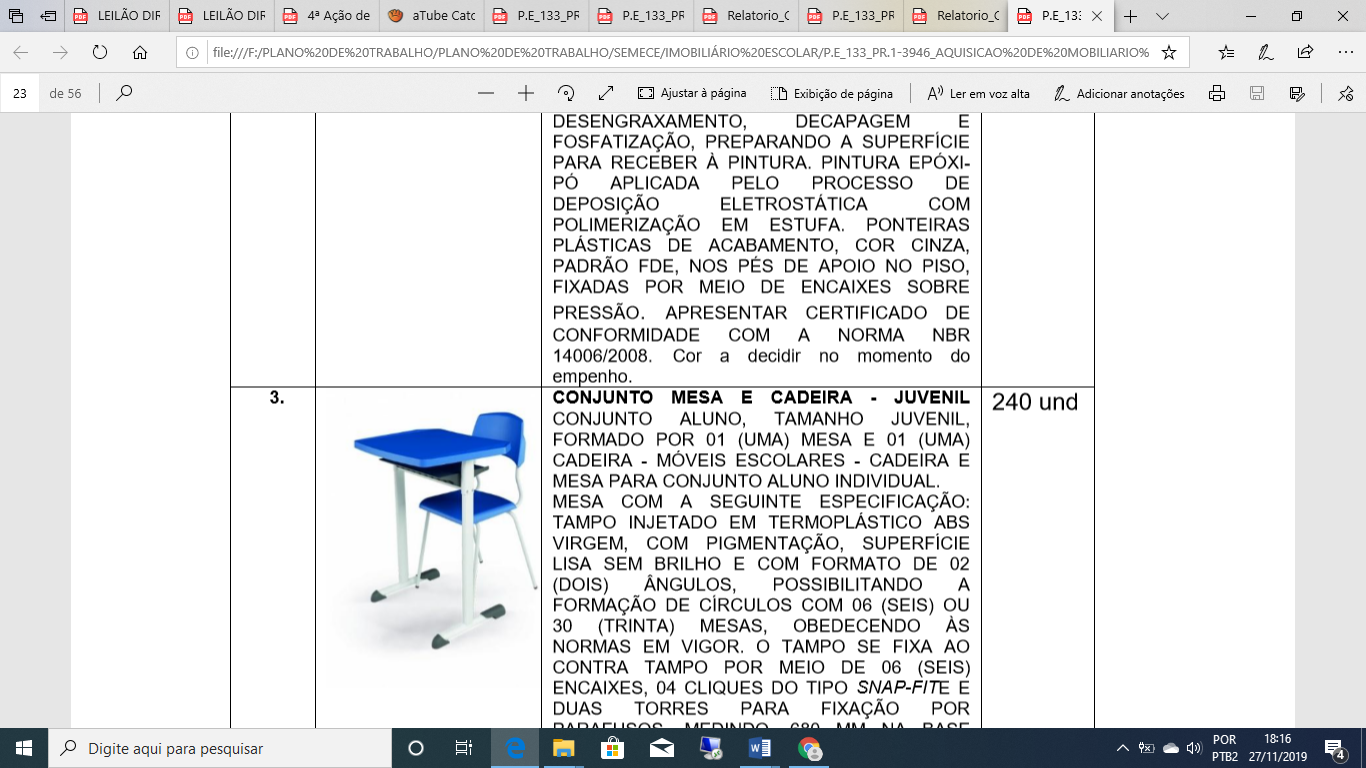 CONJUNTO MESA E CADEIRA - TAMANHO JUVENIL, FORMADO POR 01 (UMA) MESA E 01 (UMA) CADEIRA - MÓVEIS ESCOLARES - CADEIRA E MESA PARA CONJUNTO ALUNO INDIVIDUAL.  MESA COM A SEGUINTE ESPECIFICAÇÃO: TAMPO INJETADO EM TERMOPLÁSTICO ABS VIRGEM, COM PIGMENTAÇÃO, SUPERFÍCIE LISA SEM BRILHO E COM FORMATO DE 02 (DOIS) ÂNGULOS, POSSIBILITANDO A FORMAÇÃO DE CÍRCULOS COM 06 (SEIS) OU 30 (TRINTA) MESAS, OBEDECENDO ÀS NORMAS EM VIGOR. O TAMPO SE FIXA AO CONTRA TAMPO POR MEIO DE 06 (SEIS) ENCAIXES, 04 CLIQUES DO TIPO SNAP-FITE E DUAS TORRES PARA FIXAÇÃO POR PARAFUSOS. MEDINDO, 680 MM NA BASE MAIOR, 595 MM NA BASE MENOR E 560 MM LATERALMENTE, CONTENDO 02 (DOIS) PORTAS OBJETOS NAS LATERAIS DA SUPERFÍCIE DE USO INTEGRADOS AO TAMPO DISPONIBILIZANDO UMA ÁREA ÚTIL DE SUPERFÍCIE DE USO DO TAMPO DE 560 MM X 515 MM, ÁREA SOMANDO OS DOIS PORTAS OBJETOS É DE 0,29M2. COM MONTAGEM COMPLETA POR ENCAIXES DE SEUS COMPONENTES, PODENDO SER UTILIZADA DE AMBOS OS LADOS DE ACORDO COM A ESCOLHA DO USUÁRIO. ALTURA EM RELAÇÃO AO PISO 650 MM. CONTRA TAMPO, FEITO EM PP (POLIPROPILENO) RECICLADO, APÓIA, REFORÇA E ESTRUTURA A SUPERFÍCIE DO TAMPO ALÉM DE PROVER ACABAMENTO NA PARTE INFERIOR DO TAMPO. PORTA LIVROS EM FORMATO RETANGULAR, INJETADO EM TERMOPLÁSTICO COM SUPERFÍCIE TEXTURIZADA, ABERTO POR TODOS OS LADOS FACILITANDO A SUA UTILIZAÇÃO. ESTRUTURA COR BRANCA, CONFECCIONADA EM TUBOS DE AÇO 1010/1020, SENDO A BASE DO TAMPO COM TUBO QUADRADO DE 20X20MM E ESPESSURA DE 1,9 MM SOLDADOS À DUAS CAMISAS METÁLICAS DE TUBO OBLONGO 29X58MM E ESPESSURA DE PAREDE DE 1,9MM UNIDAS ENTRE SI POR UM TUBO OBLONGO 29X58MM COM ESPESSURA DE PAREDE DE 1,5MM. AS COLUNAS DE SUSTENTAÇÃO DO TAMPO SÃO FABRICADAS COM TUBO OBLONGO 29X58 MM COM ESPESSURA 1,9MM, QUE SÃO SOLDADAS AOS PÉS DE APOIO NO PISO, FABRICADOS EM TUBO DE Ø 38,10 MM COM ESPESSURA DE 1,5MM. O CONJUNTO SUPERIOR UNE-SE ÀS COLUNAS DE SUSTENTAÇÃO DO TAMPO POR MEIO DE 04 PARAFUSOS. ACABAMENTOS: TODO MATERIAL EM AÇO É SOLDADO COM SOLDA ELETRÔNICA MIG, E RECEBE PRÉTRATAMENTO DE DESENGRAXAMENTO, DECAPAGEM E FOSFATIZAÇÃO, PREPARANDO A SUPERFÍCIE PARA RECEBER À PINTURA. PINTURA EPÓXI-PÓ APLICADA PELO PROCESSO DE DEPOSIÇÃO ELETROSTÁTICA COM POLIMERIZAÇÃO EM ESTUFA. PONTEIRAS PLÁSTICAS DE ACABAMENTO, COR CINZA, PADRÃO FDE/FNDE, NOS PÉS DE APOIO NO PISO, FIXADAS POR MEIO DE REBITES TIPO POP.  CADEIRA COM A SEGUINTE ESPECIFICAÇÃO: ASSENTO CONFECCIONADO EM POLIPROPILENO COPOLÍMERO INJETADO, MOLDADO ANATOMICAMENTE, COM ACABAMENTO TEXTURIZADO, MEDINDO, 385 MM DE ALTURA DO CHÃO AO ASSENTO, POR 345 MM DE PROFUNDIDADE COM 04 MM DE ESPESSURA, CANTOS ARREDONDADOS, FIXAÇÃO NA ESTRUTURA POR MEIO DE UM ENCAIXE EM TODO O TUBO DA BASE DA FRENTE DA CADEIRA E 02 (DUAS) CAVIDADES REFORÇADAS COM ALETAS DE 02 MM DE ESPESSURA, QUE ACOMODAM PARAFUSOS AUTO ATARRAXANTES PARA PLÁSTICO DE DIÂMETRO 5X25MM DE FENDA PHILLIPS. PARTE FRONTAL COM BORDA ARREDONDADA COM RAIO AFIM DE NÃO OBSTRUIR A CIRCULAÇÃO SANGUÍNEA. ALTURA DO ASSENTO EM RELAÇÃO AO PISO 380 MM, OBEDECENDO ÀS NORMAS EM VIGOR. ENCOSTO INTEIRIÇO SEM NENHUM TIPO DE VENTILAÇÃO OU ABERTURA, FABRICADO EM POLIPROPILENO COPOLÍMERO INJETADO, MOLDADO ANATOMICAMENTE COM ACABAMENTO TEXTURIZADO, MEDINDO 375 MM DE LARGURA POR 195 MM DE ALTURA, COM ESPESSURA MÉDIA DE 3,5 MM, CANTOS ARREDONDADOS, FIXAÇÃO NA ESTRUTURA POR MEIO DE ENCAIXES DE SUAS CAVIDADES POSTERIORES AOS TUBOS DA ESTRUTURA, TRAVADA POR DOIS PINOS RETRÁTEIS INJETADOS EM POLIPROPILENO COPOLÍMERO, NA MESMA COR DO ENCOSTO, DISPENSANDO A PRESENÇA DE REBITES OU PARAFUSOS. ESTRUTURA, COR BRANCA, FABRICADA COM TUBOS DE AÇO INDUSTRIAL SECÇÃO REDONDA COM Ø 19,05MM E 1,5 MM DE ESPESSURA. ACABAMENTOS: TODO MATERIAL EM AÇO É SOLDADO COM SOLDA ELETRÔNICA MIG, E RECEBE PRÉ-TRATAMENTO DE DESENGRAXAMENTO, DECAPAGEM E FOSFATIZAÇÃO, PREPARANDO A SUPERFÍCIE PARA RECEBER À PINTURA. PINTURA EPÓXI-PÓ APLICADA PELO PROCESSO DE DEPOSIÇÃO ELETROSTÁTICA COM POLIMERIZAÇÃO EM ESTUFA. PONTEIRAS PLÁSTICAS DE ACABAMENTO, COR CINZA, PADRÃO FDE, NOS PÉS DE APOIO NO PISO, FIXADAS POR MEIO DE ENCAIXES SOBRE PRESSÃO. APRESENTAR CERTIFICADO DE CONFORMIDADE COM A NORMA NBR 14006/2008.  Cor a decidir no momento do empenho.Und85R$ 446,32R$ 37.937,2004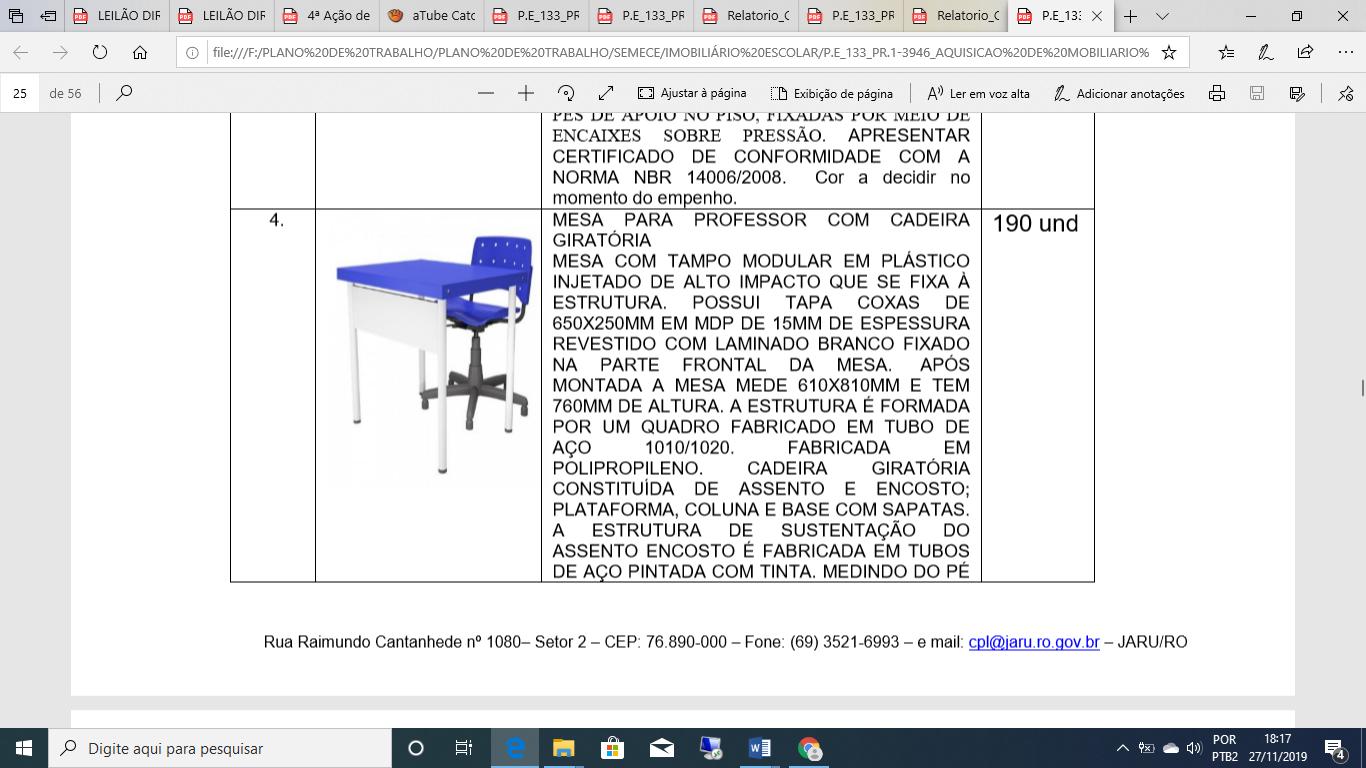 MESA PARA PROFESSOR COM CADEIRA GIRATÓRIA MESA COM TAMPO MODULAR EM PLÁSTICO INJETADO DE ALTO IMPACTO QUE SE FIXA À ESTRUTURA. POSSUI TAPA COXAS DE 650X250MM EM MDP DE 15MM DE ESPESSURA REVESTIDO COM LAMINADO BRANCO FIXADO NA PARTE FRONTAL DA MESA.  APÓS MONTADA A MESA MEDE 610X810MM E TEM 760MM DE ALTURA. A ESTRUTURA É FORMADA POR UM QUADRO FABRICADO EM TUBO DE AÇO 1010/1020. FABRICADA EM POLIPROPILENO. CADEIRA GIRATÓRIA CONSTITUÍDA DE ASSENTO E ENCOSTO; PLATAFORMA, COLUNA E BASE COM SAPATAS. A ESTRUTURA DE SUSTENTAÇÃO DO ASSENTO ENCOSTO É FABRICADA EM TUBOS DE AÇO PINTADA COM TINTA. MEDINDO DO PÉ GIRATÓRIO COM RODAS AO ASSENTO 410 - 520 MM, ASSENTO 420X465 MM, ENCOSTO 330X460 MM. Cor a decidir no momento do empenho.Und44R$ 535,39R$ 23.557,1605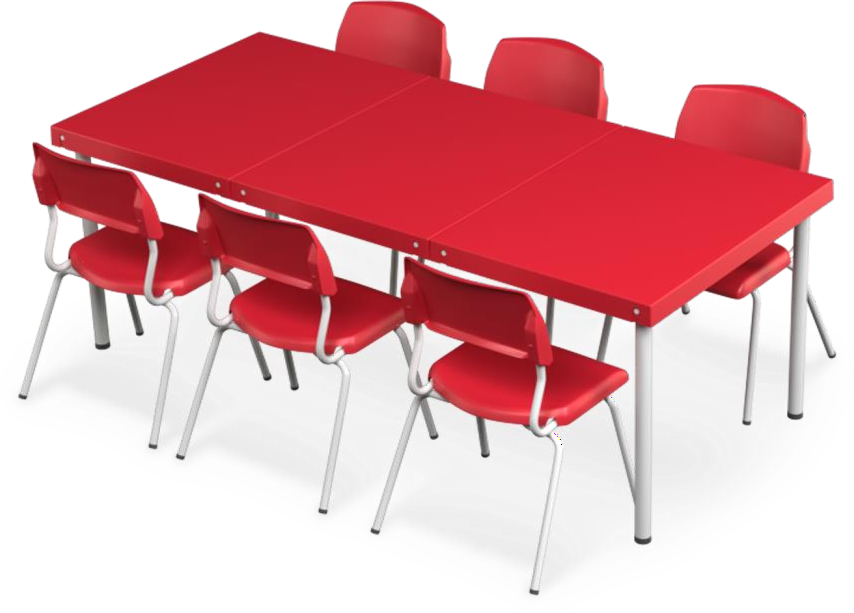 MESA - MESA PARA REFEITÓRIO COM 06 CADEIRAS INFANTIL MESA COM TAMPO MODULAR EM PLÁSTICO INJETADO DE ALTO IMPACTO QUE SE FIXA À ESTRUTURA. MONTADA A MESA MEDE 810X1830MM E TEM 590MM DE ALTURA. A ESTRUTURA É FORMADA POR UM QUADRO FABRICADO EM TUBO DE AÇO 1010/1020. FABRICADA EM POLIPROPILENO. CADEIRA CONSTITUÍDA DE ASSENTO 305X400MM E ENCOSTO 375MM MEDINDO DE ALTURA DO PÉ AO ASSENTO 350 MM; A ESTRUTURA DE SUSTENTAÇÃO DO ASSENTO ENCOSTO É FABRICADA EM TUBOS DE AÇO PINTADA COM TINTA. COR A DECIDIR NO MOMENTO DO EMPENHO.Und14R$ 2.209,60R$ 30.934,40ITENSDISCRIMINAÇÃO   UNID  QTDPREÇOUNIT(R$)PREÇO  TOTAL(R$)  MARCA01 CONJUNTO INFANTIL, COMPOSTO POR 06 MESAS GANGORRA, 06 CADEIRAS E 01 MESA CENTRAL. MESA GANGORRA COM A SEGUINTE DESCRIÇÃO TÉCNICA: COMPOSTA POR 05 (CINCO) COMPONENTES QUE PERMITEM A MONTAGEM COMPLETA POR ENCAIXES, INTEIRAMENTE FABRICADA PELO PROCESSO DE INJEÇÃO TERMOPLÁSTICO 100% RECICLÁVEL. ALÉM DO USO HABITUAL TAMBÉM PODE SER UTILIZADA PARA FINS RECREATIVOS, JÁ QUE QUANDO VIRADA 90 GRAUS COM A FRENTE APOIADA NO PISO PROPORCIONA UM BALANÇO PERMITINDO QUE A MESA SEJA UTILIZADA COMO BRINQUEDO DE BALANÇO. NESTA MESMA POSIÇÃO, ALÉM DE SUGERIR UM BRINQUEDO, A MESA AINDA APRESENTA OUTRA ÁREA PARA SENTAR EM ATIVIDADES RECREATIVAS EM GRUPO. TAMPO, INJETADO EM TERMOPLÁSTICO ABS VIRGEM, COM ESPESSURA MÍNIMA DE 3,5MM, COM PIGMENTAÇÃO, SUPERFÍCIE LISA SEM BRILHO, COM FORMATO DE 02 (DOIS) ÂNGULOS POSSIBILITANDO A FORMAÇÃO DE CÍRCULOS COM 06 (SEIS) MESAS, DENTRE OUTRAS CONFIGURAÇÕES. CONTENDO, 04 (QUATRO) ENCAIXES PARA A ESTRUTURA DA MESA, QUE APÓIA E REFORÇA A SUPERFÍCIE DO TAMPO E 02 (DUAS) TORRES FIXAÇÃO POR PARAFUSOS AUTO ATARRAXANTES PARA PLÁSTICO FL DE DIÂMETRO 5X16 MM, MEDINDO 620 MM NA BASE MAIOR, 235 MM NA BASE MENOR E 465 MM LATERALMENTE, COM 01 (UM) PORTA OBJETOS FRONTAL À SUPERFÍCIE DE USO INTEGRADO AO TAMPO, DISPONIBILIZANDO UMA ÁREA ÚTIL DE SUPERFÍCIE DE USO DO TAMPO DE 400 MM X 300 MM. ESTRUTURA DA MESA, QUANDO VISTA SUPERIORMENTE APRESENTA FORMATO ANÁLOGO A UM TRIÂNGULO, SENDO MENOR NA PARTE POSTERIOR, E MAIOR NA PARTE FRONTAL. DESENHO COM ONDULAÇÕES E RELEVO QUE PROPORCIONA UMA ESTRUTURA REFORÇADA. O CONTRA TAMPO É INTEGRADO À ESTRUTURA, E AMBOS FORMAM UM ÚNICO COMPONENTE INJETADO EM POLIPROPILENO COPOLÍMERO, PIGMENTADO, COM ACABAMENTO TEXTURIZADO, ESPESSURA MÍNIMA DE 3,5 MM. A MESA COMPLETA (COM TAMPO ENCAIXADO) APRESENTA UMA ALTURA TOTAL DE 590 MM. PORTA LIVRO, INJETADO EM POLIPROPILENO COPOLÍMERO, COM ESPESSURA DE 3,5 MM, COM PIGMENTAÇÃO E SUPERFÍCIE LISA SEM BRILHO, FIXADO À MESA POR MEIO DE 02 (DOIS) ENCAIXES. PARTE FRONTAL MEDINDO 445 MM X 70 MM. AINDA FAZEM PARTE DA MESA DOIS COMPONENTES QUE FUNCIONAM COMO UMA TAMPA PARA FECHAR AS ABERTURAS FORMADAS PELO DESENHO DA ESTRUTURA. ESSAS TAMPAS CONSTITUEM A SUPERFÍCIE ONDE SE, É POSSÍVEL, SENTAR QUANDO A MESA ESTÁ SENDO UTILIZADA NO OUTRO CONTEXTO PERMITIDO, JÁ CITADO. ESTES COMPONENTES SÃO INJETADOS EM POLIPROPILENO COPOLÍMERO, PIGMENTADO, COM 3,5MM DE ESPESSURA. SÃO ENCAIXADOS À ESTRUTURA DA MESA E FIXADOS COM PARAFUSOS AUTO ATARRAXANTES PARA PLÁSTICO FL DE DIÂMETRO 5X16 MM FENDA PHILLIPS.  CADEIRA INFANTIL, FORMADA COM ASSENTO, ENCOSTO E ESTRUTURA COM A SEGUINTE DESCRIÇÃO TÉCNICA: ASSENTO, CONFECCIONADO EM POLIPROPILENO COPOLÍMERO INJETADO E MOLDADO ANATOMICAMENTE COM ACABAMENTO POLIDO, COM DIMENSÕES DE 330 MM DE LARGURA POR 320 MM DE PROFUNDIDADE, 04 MM DE ESPESSURA, CANTOS ARREDONDADOS, MONTADO À ESTRUTURA POR MEIO DE 04 (QUATRO) CAVIDADES REFORÇADAS COM ALETAS DE NO MÍNIMO 02 MM DE ESPESSURA, QUE ACOMODAM PARAFUSOS AUTOS ATARRAXANTES PARA PLÁSTICO FL DE DIÂMETRO 5X30 MM DE FENDA PHILLIPS. ALTURA EM RELAÇÃO AO PISO 350 MM. ENCOSTO É INTEIRIÇO, SEM NENHUM TIPO DE VENTILAÇÃO OU ABERTURA, FABRICADO EM POLIPROPILENO COPOLÍMERO INJETADO E MOLDADO ANATOMICAMENTE COM ACABAMENTO POLIDO, COM DIMENSÕES DE 330 MM DE LARGURA POR 185 MM DE ALTURA, COM ESPESSURA MÉDIA DE 3,5 MM, CANTOS ARREDONDADOS, UNINDO À ESTRUTURA POR MEIO DE ENCAIXES DE SUAS CAVIDADES POSTERIORES NOS TUBOS DA ESTRUTURA TRAVADA POR DOIS PINOS RETRÁTEIS INJETADOS EM POLIPROPILENO COPOLÍMERO, NA MESMA COR DO ENCOSTO, DISPENSANDO A PRESENÇA DE REBITES OU DE PARAFUSOS. ESTRUTURA, FABRICADA EM TUBOS DE AÇO INDUSTRIAL COM PÉS E TRAVESSAS EM TUBO DE SEÇÃO CIRCULAR COM DIÂMETRO DE 19,05 MM COM ESPESSURA DE 1,06 MM, BASE DO ENCOSTO FABRICADOS EM TUBO DE SEÇÃO QUADRADA 20X20 MM COM ESPESSURA DE 1,2 MM, PEÇAS DE TUBOS DE AÇO INDUSTRIAL SÃO UNIDAS ENTRE SI POR MEIO DE SOLDA MIG E TRATADAS POR CONJUNTO DE BANHOS QUÍMICOS, COM PINTURA EPÓXI (PÓ), QUE POSSIBILITA PROTEÇÃO CONTRA OXIDAÇÃO E MAIOR VIDA ÚTIL À ESTRUTURA, COM PONTEIRAS PLÁSTICAS DE POLIPROPILENO NOS PÉS E NAS EXTREMIDADES DAS TRAVESSAS COM ACABAMENTO PADRÃO FDE, SÃO PONTEIRAS COM ABA PARA PROTEÇÃO DAS ESTRUTURAS QUANDO AS MESMAS SÃO EMPILHADAS PARA TRANSPORTE. MESA CENTRAL, COM A SEGUINTE DESCRIÇÃO TÉCNICA: CONSTITUÍDA DE DUAS PEÇAS PLÁSTICAS E UM TUBO CENTRAL. AS PEÇAS PLÁSTICAS SÃO CONFECCIONADAS EM POLIPROPILENO COPOLÍMERO INJETADO COM ACABAMENTO SUPERFICIAL LISO SEM BRILHO, COM ESPESSURA MÍNIMA DE 3MM. AS PEÇAS, VISTAS SUPERIORMENTE, APRESENTAM FORMATO SEXTAVADO PARA UNIÃO DE 06 MESAS, QUE FORMAM UM CÍRCULO. POSSUINDO 07 DIVISÓRIAS: SEIS REFERENTES ÀS FACES EXTERNAS E UMA CENTRAL. NA PARTE INFERIOR A PEÇA APRESENTA UM RESSALTO DE 40MM PARA ENCAIXE DO TUBO CENTRAL. ESTRUTURA CENTRAL FABRICADA EM TUBO DE AÇO INDUSTRIAL COM DIÂMETRO DE 38,1MM COM ESPESSURA DE 0,9MM. AS PEÇAS PLÁSTICAS SÃO ENCAIXADAS NO TUBO, UMA EM CADA EXTREMIDADE, ALTURA EM RELAÇÃO AO PISO 590 MM. CONJUNTO COM MESAS INFANTIL E CADEIRAS INFANTIL NAS CORES: AMARELO, VERMELHO, AZUL, LARANJA, VERDE E ROXO. MESA CENTRAL COR CINZA, ESTRUTURA DA MESA CENTRAL E DAS CADEIRAS NA COR BRANCA. APRESENTAR LAUDO EMITIDO POR LABORATÓRIO ACREDITADO PELO INMETRO, ATESTANDO QUE OS MOBILIÁRIOS DESTE ITEM ESTÃO EM CONFORMIDADE COM A NM300.Und2002  CONJUNTO MESA E CADEIRA - TAMANHO INFANTIL, FORMADO POR 01 (UMA) MESA E 01 (UMA) CADEIRA - MÓVEIS ESCOLARES - CADEIRA E MESA PARA CONJUNTO ALUNO INDIVIDUAL.  MESA COM A SEGUINTE ESPECIFICAÇÃO: TAMPO INJETADO EM TERMOPLÁSTICO ABS VIRGEM, COM PIGMENTAÇÃO, SUPERFÍCIE LISA SEM BRILHO E COM FORMATO DE 02 (DOIS) ÂNGULOS, POSSIBILITANDO A FORMAÇÃO DE CÍRCULOS COM 06 (SEIS) OU 30 (TRINTA) MESAS, OBEDECENDO ÀS NORMAS EM VIGOR. O TAMPO SE FIXA AO CONTRA TAMPO POR MEIO DE 06 (SEIS) ENCAIXES, 04 CLIQUES DO TIPO SNAP-FITE E DUAS TORRES PARA FIXAÇÃO POR PARAFUSOS. MEDINDO, 680 MM NA BASE MAIOR, 595 MM NA BASE MENOR E 560 MM LATERALMENTE, CONTENDO 02 (DOIS) PORTAS OBJETOS NAS LATERAIS DA SUPERFÍCIE DE USO INTEGRADOS AO TAMPO DISPONIBILIZANDO UMA ÁREA ÚTIL DE SUPERFÍCIE DE USO DO TAMPO DE 560 MM X 515 MM, ÁREA SOMANDO OS DOIS PORTAS OBJETOS É DE 0,29M2. COM MONTAGEM COMPLETA POR ENCAIXES DE SEUS COMPONENTES, PODENDO SER UTILIZADA DE AMBOS OS LADOS DE ACORDO COM A ESCOLHA DO USUÁRIO. ALTURA EM RELAÇÃO AO PISO 580 MM. CONTRA TAMPO, COR PRET0, FEITO EM PP (POLIPROPILENO) RECICLADO, APÓIA, REFORÇA E ESTRUTURA A SUPERFÍCIE DO TAMPO ALÉM DE PROVER ACABAMENTO NA PARTE INFERIOR DO TAMPO. PORTA LIVROS EM FORMATO RETANGULAR, INJETADO EM TERMOPLÁSTICO COM SUPERFÍCIE TEXTURIZADA, ABERTO POR TODOS OS LADOS FACILITANDO A SUA UTILIZAÇÃO. ESTRUTURA COR BRANCA, CONFECCIONADA EM TUBOS DE AÇO 1010/1020, SENDO A BASE DO TAMPO COM TUBO QUADRADO DE 20X20MM E ESPESSURA DE 1,9 MM SOLDADOS À DUAS CAMISAS METÁLICAS DE TUBO OBLONGO 29X58MM E ESPESSURA DE PAREDE DE 1,9MM UNIDAS ENTRE SI POR UM TUBO OBLONGO 29X58MM COM ESPESSURA DE PAREDE DE 1,5MM. AS COLUNAS DE SUSTENTAÇÃO DO TAMPO SÃO FABRICADAS COM TUBO OBLONGO 29X58 MM COM ESPESSURA 1,9MM, QUE SÃO SOLDADAS AOS PÉS DE APOIO NO PISO, FABRICADOS EM TUBO DE Ø 38,10 MM COM ESPESSURA DE 1,5MM. O CONJUNTO SUPERIOR UNE-SE ÀS COLUNAS DE SUSTENTAÇÃO DO TAMPO POR MEIO DE 04 PARAFUSOS. ACABAMENTOS: TODO MATERIAL EM AÇO É SOLDADO COM SOLDA ELETRÔNICA MIG, E RECEBE PRÉTRATAMENTO DE DESENGRAXAMENTO, DECAPAGEM E FOSFATIZAÇÃO, PREPARANDO A SUPERFÍCIE PARA RECEBER À PINTURA. PINTURA EPÓXI-PÓ APLICADA PELO PROCESSO DE DEPOSIÇÃO ELETROSTÁTICA COM POLIMERIZAÇÃO EM ESTUFA. PONTEIRAS PLÁSTICAS DE ACABAMENTO, COR CINZA, PADRÃO FDE/FNDE, NOS PÉS DE APOIO NO PISO, FIXADAS POR MEIO DE REBITES TIPO POP.  CADEIRA COM A SEGUINTE ESPECIFICAÇÃO: ASSENTO CONFECCIONADO EM POLIPROPILENO COPOLÍMERO INJETADO, MOLDADO ANATOMICAMENTE, COM ACABAMENTO TEXTURIZADO, MEDINDO, 355 MM DE ALTURA DO CHÃO AO ASSENTO, POR 305 MM DE PROFUNDIDADE COM 04 MM DE ESPESSURA, CANTOS ARREDONDADOS, FIXAÇÃO NA ESTRUTURA POR MEIO DE UM ENCAIXE EM TODO O TUBO DA BASE DA FRENTE DA CADEIRA E 02 (DUAS) CAVIDADES REFORÇADAS COM ALETAS DE 02 MM DE ESPESSURA, QUE ACOMODAM PARAFUSOS AUTO ATARRAXANTES PARA PLÁSTICO DE DIÂMETRO 5X25MM DE FENDA PHILLIPS.  PARTE FRONTAL COM BORDA ARREDONDADA COM RAIO AFIM DE NÃO OBSTRUIR A CIRCULAÇÃO SANGUÍNEA. ALTURA DO ASSENTO EM RELAÇÃO AO PISO 380 MM, OBEDECENDO ÀS NORMAS EM VIGOR. ENCOSTO INTEIRIÇO SEM NENHUM TIPO DE VENTILAÇÃO OU ABERTURA, FABRICADO EM POLIPROPILENO COPOLÍMERO INJETADO, MOLDADO ANATOMICAMENTE COM ACABAMENTO TEXTURIZADO, MEDINDO 374 MM DE LARGURA POR 195 MM DE ALTURA, COM ESPESSURA MÉDIA DE 3,5 MM, CANTOS ARREDONDADOS, FIXAÇÃO NA ESTRUTURA POR MEIO DE ENCAIXES DE SUAS CAVIDADES POSTERIORES AOS TUBOS DA ESTRUTURA, TRAVADA POR DOIS PINOS RETRÁTEIS INJETADOS EM POLIPROPILENO COPOLÍMERO, NA MESMA COR DO ENCOSTO, DISPENSANDO A PRESENÇA DE REBITES OU PARAFUSOS. ESTRUTURA, COR BRANCA, FABRICADA COM TUBOS DE AÇO INDUSTRIAL SECÇÃO REDONDA COM Ø 19,05MM E 1,5 MM DE ESPESSURA. ACABAMENTOS: TODO MATERIAL EM AÇO É SOLDADO COM SOLDA ELETRÔNICA MIG, E RECEBE PRÉ-TRATAMENTO DE DESENGRAXAMENTO, DECAPAGEM E FOSFATIZAÇÃO, PREPARANDO A SUPERFÍCIE PARA RECEBER À PINTURA. PINTURA EPÓXIPÓ APLICADA PELO PROCESSO DE DEPOSIÇÃO ELETROSTÁTICA COM POLIMERIZAÇÃO EM ESTUFA. PONTEIRAS PLÁSTICAS DE ACABAMENTO, COR CINZA, PADRÃO FDE, NOS PÉS DE APOIO NO PISO, FIXADAS POR MEIO DE ENCAIXES SOBRE PRESSÃO. APRESENTAR CERTIFICADO DE CONFORMIDADE COM A NORMA NBR 14006/2008. Cor a decidir no momento do empenho.  Und5003  CONJUNTO MESA E CADEIRA - TAMANHO JUVENIL, FORMADO POR 01 (UMA) MESA E 01 (UMA) CADEIRA - MÓVEIS ESCOLARES - CADEIRA E MESA PARA CONJUNTO ALUNO INDIVIDUAL.  MESA COM A SEGUINTE ESPECIFICAÇÃO: TAMPO INJETADO EM TERMOPLÁSTICO ABS VIRGEM, COM PIGMENTAÇÃO, SUPERFÍCIE LISA SEM BRILHO E COM FORMATO DE 02 (DOIS) ÂNGULOS, POSSIBILITANDO A FORMAÇÃO DE CÍRCULOS COM 06 (SEIS) OU 30 (TRINTA) MESAS, OBEDECENDO ÀS NORMAS EM VIGOR. O TAMPO SE FIXA AO CONTRA TAMPO POR MEIO DE 06 (SEIS) ENCAIXES, 04 CLIQUES DO TIPO SNAP-FITE E DUAS TORRES PARA FIXAÇÃO POR PARAFUSOS. MEDINDO, 680 MM NA BASE MAIOR, 595 MM NA BASE MENOR E 560 MM LATERALMENTE, CONTENDO 02 (DOIS) PORTAS OBJETOS NAS LATERAIS DA SUPERFÍCIE DE USO INTEGRADOS AO TAMPO DISPONIBILIZANDO UMA ÁREA ÚTIL DE SUPERFÍCIE DE USO DO TAMPO DE 560 MM X 515 MM, ÁREA SOMANDO OS DOIS PORTAS OBJETOS É DE 0,29M2. COM MONTAGEM COMPLETA POR ENCAIXES DE SEUS COMPONENTES, PODENDO SER UTILIZADA DE AMBOS OS LADOS DE ACORDO COM A ESCOLHA DO USUÁRIO. ALTURA EM RELAÇÃO AO PISO 650 MM. CONTRA TAMPO, FEITO EM PP (POLIPROPILENO) RECICLADO, APÓIA, REFORÇA E ESTRUTURA A SUPERFÍCIE DO TAMPO ALÉM DE PROVER ACABAMENTO NA PARTE INFERIOR DO TAMPO. PORTA LIVROS EM FORMATO RETANGULAR, INJETADO EM TERMOPLÁSTICO COM SUPERFÍCIE TEXTURIZADA, ABERTO POR TODOS OS LADOS FACILITANDO A SUA UTILIZAÇÃO. ESTRUTURA COR BRANCA, CONFECCIONADA EM TUBOS DE AÇO 1010/1020, SENDO A BASE DO TAMPO COM TUBO QUADRADO DE 20X20MM E ESPESSURA DE 1,9 MM SOLDADOS À DUAS CAMISAS METÁLICAS DE TUBO OBLONGO 29X58MM E ESPESSURA DE PAREDE DE 1,9MM UNIDAS ENTRE SI POR UM TUBO OBLONGO 29X58MM COM ESPESSURA DE PAREDE DE 1,5MM. AS COLUNAS DE SUSTENTAÇÃO DO TAMPO SÃO FABRICADAS COM TUBO OBLONGO 29X58 MM COM ESPESSURA 1,9MM, QUE SÃO SOLDADAS AOS PÉS DE APOIO NO PISO, FABRICADOS EM TUBO DE Ø 38,10 MM COM ESPESSURA DE 1,5MM. O CONJUNTO SUPERIOR UNE-SE ÀS COLUNAS DE SUSTENTAÇÃO DO TAMPO POR MEIO DE 04 PARAFUSOS. ACABAMENTOS: TODO MATERIAL EM AÇO É SOLDADO COM SOLDA ELETRÔNICA MIG, E RECEBE PRÉTRATAMENTO DE DESENGRAXAMENTO, DECAPAGEM E FOSFATIZAÇÃO, PREPARANDO A SUPERFÍCIE PARA RECEBER À PINTURA. PINTURA EPÓXI-PÓ APLICADA PELO PROCESSO DE DEPOSIÇÃO ELETROSTÁTICA COM POLIMERIZAÇÃO EM ESTUFA. PONTEIRAS PLÁSTICAS DE ACABAMENTO, COR CINZA, PADRÃO FDE/FNDE, NOS PÉS DE APOIO NO PISO, FIXADAS POR MEIO DE REBITES TIPO POP.  CADEIRA COM A SEGUINTE ESPECIFICAÇÃO: ASSENTO CONFECCIONADO EM POLIPROPILENO COPOLÍMERO INJETADO, MOLDADO ANATOMICAMENTE, COM ACABAMENTO TEXTURIZADO, MEDINDO, 385 MM DE ALTURA DO CHÃO AO ASSENTO, POR 345 MM DE PROFUNDIDADE COM 04 MM DE ESPESSURA, CANTOS ARREDONDADOS, FIXAÇÃO NA ESTRUTURA POR MEIO DE UM ENCAIXE EM TODO O TUBO DA BASE DA FRENTE DA CADEIRA E 02 (DUAS) CAVIDADES REFORÇADAS COM ALETAS DE 02 MM DE ESPESSURA, QUE ACOMODAM PARAFUSOS AUTO ATARRAXANTES PARA PLÁSTICO DE DIÂMETRO 5X25MM DE FENDA PHILLIPS. PARTE FRONTAL COM BORDA ARREDONDADA COM RAIO AFIM DE NÃO OBSTRUIR A CIRCULAÇÃO SANGUÍNEA. ALTURA DO ASSENTO EM RELAÇÃO AO PISO 380 MM, OBEDECENDO ÀS NORMAS EM VIGOR. ENCOSTO INTEIRIÇO SEM NENHUM TIPO DE VENTILAÇÃO OU ABERTURA, FABRICADO EM POLIPROPILENO COPOLÍMERO INJETADO, MOLDADO ANATOMICAMENTE COM ACABAMENTO TEXTURIZADO, MEDINDO 375 MM DE LARGURA POR 195 MM DE ALTURA, COM ESPESSURA MÉDIA DE 3,5 MM, CANTOS ARREDONDADOS, FIXAÇÃO NA ESTRUTURA POR MEIO DE ENCAIXES DE SUAS CAVIDADES POSTERIORES AOS TUBOS DA ESTRUTURA, TRAVADA POR DOIS PINOS RETRÁTEIS INJETADOS EM POLIPROPILENO COPOLÍMERO, NA MESMA COR DO ENCOSTO, DISPENSANDO A PRESENÇA DE REBITES OU PARAFUSOS. ESTRUTURA, COR BRANCA, FABRICADA COM TUBOS DE AÇO INDUSTRIAL SECÇÃO REDONDA COM Ø 19,05MM E 1,5 MM DE ESPESSURA. ACABAMENTOS: TODO MATERIAL EM AÇO É SOLDADO COM SOLDA ELETRÔNICA MIG, E RECEBE PRÉ-TRATAMENTO DE DESENGRAXAMENTO, DECAPAGEM E FOSFATIZAÇÃO, PREPARANDO A SUPERFÍCIE PARA RECEBER À PINTURA. PINTURA EPÓXI-PÓ APLICADA PELO PROCESSO DE DEPOSIÇÃO ELETROSTÁTICA COM POLIMERIZAÇÃO EM ESTUFA. PONTEIRAS PLÁSTICAS DE ACABAMENTO, COR CINZA, PADRÃO FDE, NOS PÉS DE APOIO NO PISO, FIXADAS POR MEIO DE ENCAIXES SOBRE PRESSÃO. APRESENTAR CERTIFICADO DE CONFORMIDADE COM A NORMA NBR 14006/2008.  Cor a decidir no momento do empenho.Und8504MESA PARA PROFESSOR COM CADEIRA GIRATÓRIA MESA COM TAMPO MODULAR EM PLÁSTICO INJETADO DE ALTO IMPACTO QUE SE FIXA À ESTRUTURA. POSSUI TAPA COXAS DE 650X250MM EM MDP DE 15MM DE ESPESSURA REVESTIDO COM LAMINADO BRANCO FIXADO NA PARTE FRONTAL DA MESA.  APÓS MONTADA A MESA MEDE 610X810MM E TEM 760MM DE ALTURA. A ESTRUTURA É FORMADA POR UM QUADRO FABRICADO EM TUBO DE AÇO 1010/1020. FABRICADA EM POLIPROPILENO. CADEIRA GIRATÓRIA CONSTITUÍDA DE ASSENTO E ENCOSTO; PLATAFORMA, COLUNA E BASE COM SAPATAS. A ESTRUTURA DE SUSTENTAÇÃO DO ASSENTO ENCOSTO É FABRICADA EM TUBOS DE AÇO PINTADA COM TINTA. MEDINDO DO PÉ GIRATÓRIO COM RODAS AO ASSENTO 410 - 520 MM, ASSENTO 420X465 MM, ENCOSTO 330X460 MM. Cor a decidir no momento do empenho.Und4405MESA - MESA PARA REFEITÓRIO COM 06 CADEIRAS INFANTIL MESA COM TAMPO MODULAR EM PLÁSTICO INJETADO DE ALTO IMPACTO QUE SE FIXA À ESTRUTURA. MONTADA A MESA MEDE 810X1830MM E TEM 590MM DE ALTURA. A ESTRUTURA É FORMADA POR UM QUADRO FABRICADO EM TUBO DE AÇO 1010/1020. FABRICADA EM POLIPROPILENO. CADEIRA CONSTITUÍDA DE ASSENTO 305X400MM E ENCOSTO 375MM MEDINDO DE ALTURA DO PÉ AO ASSENTO 350 MM; A ESTRUTURA DE SUSTENTAÇÃO DO ASSENTO ENCOSTO É FABRICADA EM TUBOS DE AÇO PINTADA COM TINTA. COR A DECIDIR NO MOMENTO DO EMPENHO.Und14